Supplementary table 1Additional PDAC patient demographics.Supplementary table 2Antibody labeling details.1 *While BSA was removed samples following purchasing, some samples (particularly stored in serum) had high BSA contaminations that most likely persisted after labeling, causing inflated concentrated readings2 ** Required Secondary Supplementary table 3.1Patient 107, score accuracy of RFA in 70:30 retesting and proportion of antigen in impact.Supplementary table 3.2Patient 89, score accuracy of RFA in 70:30 retesting and proportion of antigen in impact.Supplementary table 3.3Patient 86, score accuracy of RFA in 70:30 retesting and proportion of antigen in impact.Supplementary table 3.4Patient 80, score accuracy of RFA in 70:30 retesting and proportion of antigen in impact.Supplementary table 3.5Patient 8, score accuracy of RFA in 70:30 retesting and proportion of antigen in impact.Supplementary table 3.6Patient 116, score accuracy of RFA in 70:30 retesting and proportion of antigen in impact.Supplementary table 3.7All patients, score accuracy of RFA in 70:30 retesting and proportion of antigen in impact.Supplementary table 3.8Patient 107 Jackknife resampling, score accuracy of RFA in 70:30 retesting and proportion of antigen in impact.Supplementary table 3.9Patient 89 Jackknife resampling, score accuracy of RFA in 70:30 retesting and proportion of antigen in impact.Supplementary table 3.10Patient 86 Jackknife resampling, score accuracy of RFA in 70:30 retesting and proportion of antigen in impact.Supplementary table 3.11Patient 80 Jackknife resampling, score accuracy of RFA in 70:30 retesting and proportion of antigen in impact.Supplementary table 3.12Patient 8 Jackknife resampling, score accuracy of RFA in 70:30 retesting and proportion of antigen in impact.Supplementary table 3.13Patient 116 Jackknife resampling, score accuracy of RFA in 70:30 retesting and proportion of antigen in impact.Supplementary table 3.14Patient 107 Jackknife resampling and testing against knocked out samples, score accuracy of RFA in 70:30 retesting and proportion of antigen in impact.Supplementary table 3.15Patient 89 Jackknife resampling and testing against knocked out samples, score accuracy of RFA in 70:30 retesting and proportion of antigen in impact.Supplementary table 3.16Patient 86 Jackknife resampling and testing against knocked out samples, score accuracy of RFA in 70:30 retesting and proportion of antigen in impact.Supplementary table 3.17Patient 80 Jackknife resampling and testing against knocked out samples, score accuracy of RFA in 70:30 retesting and proportion of antigen in impact.Supplementary table 3.18Patient 8 Jackknife resampling and testing against knocked out samples, score accuracy of RFA in 70:30 retesting and proportion of antigen in impact.Supplementary table 3.19Patient 116 Jackknife resampling and testing against knocked out samples, score accuracy of RFA in 70:30 retesting and proportion of antigen in impact.Supplementary figure captionsSupplementary Figure 1: Out of bag (oob)-error-plot of RFA.  Out of bag errors compared to number of trees in RFA Supplementary Figure 2: Neighborhood Analysis of Tissue by Sample.  The neighborhood fractions for each patient.  Neighborhoods defined in Fig. 5B.Supplementary Fig. 1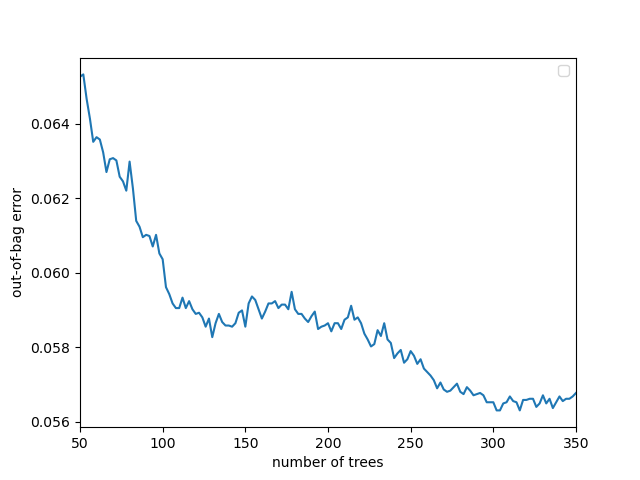 Supplementary Fig. 2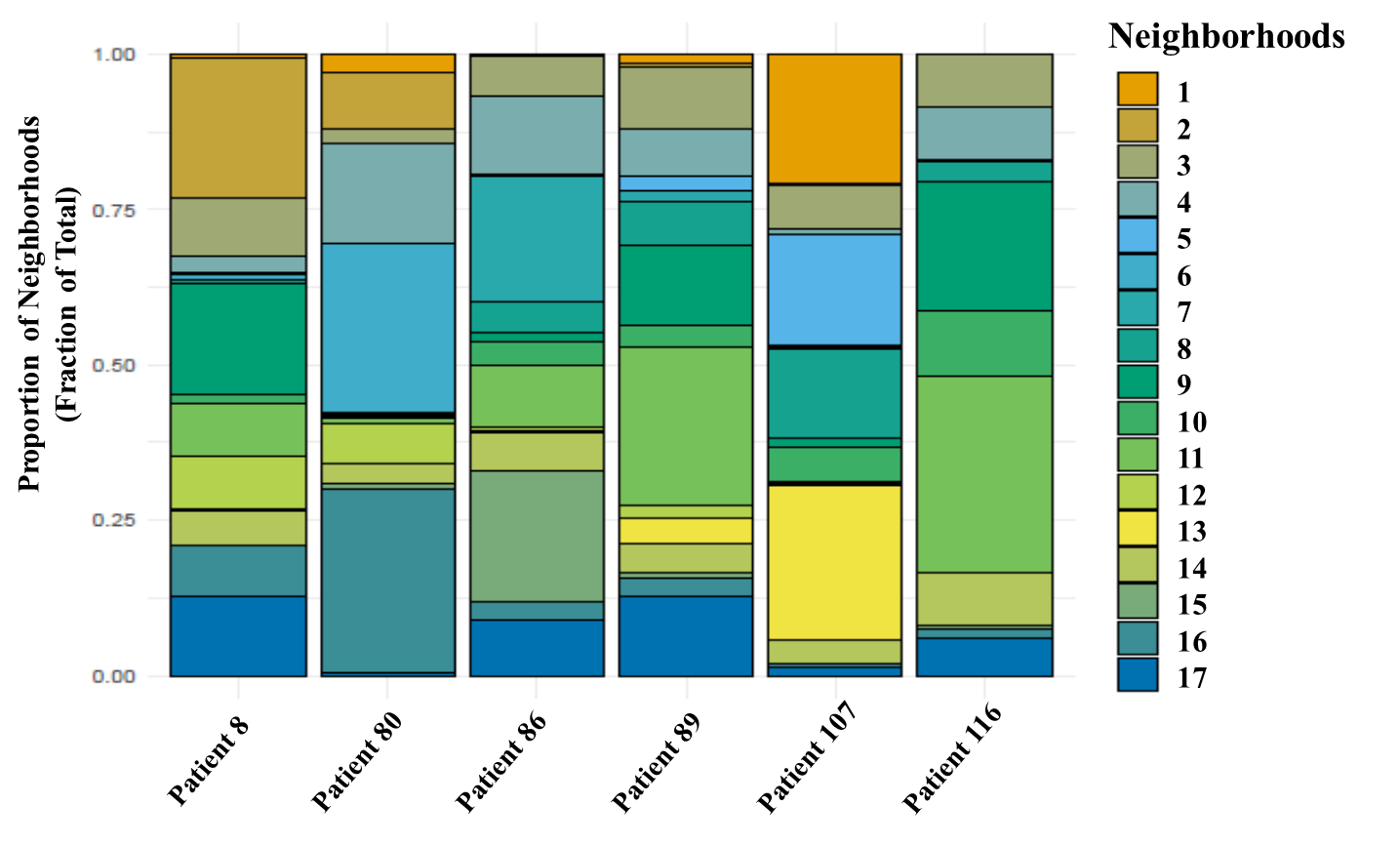 Area of AnalysisArea of AnalysisCells QuantifiedCells QuantifiedRAP NumberTumorStromaTumorStromaAutopsy GradeCachexia1165.19E+066.34E+061136213589Moderately Differentiatedyes1072.69E+071.63E+07561442.77E+04Moderately Differentiatedminimal895.90E+067.45E+0670369899Poorly Differentiatednone867.90E+063.69E+06206537347Moderately Differentiatedhigh801.61E+075.53E+065083015490Moderately Differentiatedhigh81.35E+077.90E+062828019788Moderately DifferentiatednoneMetastases PresentMetastases PresentMetastases PresentMetastases PresentMetastases PresentMetastases PresentMetastases PresentMetastases PresentRAP NumberLiver  Lungs  Diaph.Gall Bladder  Adrenal  Kidney  Stomach  Small Bowel  Large Bowel  11610000000010701001001089100000000861110000108010000000081100soft tissue0000RAP NumberLymph Nodes  Append.  Spleen  Ovary  Bladder  Prost.  Heart  Omentum/ Peritoneum  Omentum/ Peritoneum  11610000000010710000011189000n/a0000086100n/a000118000000n/a0008100n/a00000RAP NumberCachexiaCachexiaDiabetesDiabetesAlcoholAlcoholTobaccoTobacco116yesyesnonononono, extensive 2nd hand smoke no, extensive 2nd hand smoke 107minimalminimalyes, type 1yes, type 1nononono89nonenoneyesyesyes (sober > 1988)yes (sober > 1988)yes, remote since 1988yes, remote since 198886highhighnononononono80highhighnonononoyes - remoteyes - remote8nonenoneunkunkunkunkunkunkPatient NumberPatient NumberPatient NumberPatient NumberPatient NumberPatient NumberSecondary Conc (ug) in 100 uL BSASecondary Catalog NumberPrimary Catalog Number1161078986808Secondary Conc (ug) in 100 uL BSASecondary Catalog NumberAntigenPrimary Catalog NumberConcentration (ug) put into 100 uL of BSAConcentration (ug) put into 100 uL of BSAConcentration (ug) put into 100 uL of BSAConcentration (ug) put into 100 uL of BSAConcentration (ug) put into 100 uL of BSAConcentration (ug) put into 100 uL of BSASecondary Conc (ug) in 100 uL BSASecondary Catalog NumberPRG2**Genetex (GTX54611)1111111A-21206CD31Thermofisher (MA5-13188)999999CD141Thermofisher (MA5-11454)555555CD103Novus (NBP1-88142)555555SMAαSigma Alderich (C6198)0.50.50.50.50.50.5MPOabcam (ab9535)363333LOX-1Bioss (bs-2004R)565565CD62L**R&D (AF728)1111111A-11015CD56Novus (NBP2-15184)3.48103.483.483.483.48CD8Novus (NBP2-34588AF647)444444Granzyme Babcam (ab4059)1.894.261.891.891.901.89FOXP3**Genetex (GTX89934)1111111A-11055CD163Novus (NB110-40686)3.2103.23.23.23.2CD4Novus (NBP1-19371)63..36666MUC1**abcam (ab80952)1111111ab173003Tryptaseabcam (ab9535)3.883.83.843.8EPCAMGenetex (GTX28667)85.468858Ki67abcam (ab15580)555555CCR3**R&D (MAB155-100)1111111A-21208CD3abcam (ab16669)22.4*6.4222.4*22.4*22.4*22.4*CD19Genetex (gtx83387)12*14*12*12*12*12*CD11bR&D (MAB16991)2.7862.782.782.782.78GFAP**Genetex (GTX85454)1111111ab150169IL10Genetex (GTX80555)6.343.426.346.346.346.34CXCR3R&D (MAB160)12*10*12*12*12*12*CD45RAabcam (ab755)10*10*10*10*10*10*VimentinNovus (NBP2-34809AF488)444444PD1Genetex (GTX20256)820.6*8888FAPGenetex (GTX50969)4.454.44.44.44.4PDL1abcam (ab210931)4.4564.454.454.454.45iNOSThermofisher (PA1-036)4.254.24.24.24.2Patient 107Patient 107107 w/o cancer markers107 w/o cancer markers107 w/o cancer markers107 w/o cancer markers TOP 5107 w/o cancer markers TOP 5107 w/o cancer markers TOP 5Scores: 0.90725763, 0.90728225, 0.9135521,  0.90798795, 0.90964362, 0.90856042, 0.91005076, 0.91167929 0.91034932, 0.90698369Scores: 0.90725763, 0.90728225, 0.9135521,  0.90798795, 0.90964362, 0.90856042, 0.91005076, 0.91167929 0.91034932, 0.90698369Scores: 0.9060634, 0.90530087, 0.91026789, 0.90543658, 0.90777081, 0.90500489, 0.90725511, 0.90975219 0.90676655, 0.90421518Scores: 0.9060634, 0.90530087, 0.91026789, 0.90543658, 0.90777081, 0.90500489, 0.90725511, 0.90975219 0.90676655, 0.90421518Scores: 0.8100912, 0.80924463, 0.81467307, 0.81125316, 0.81356024, 0.81304961, 0.81204028, 0.81138887, 0.81293597, 0.81225742Scores: 0.8100912, 0.80924463, 0.81467307, 0.81125316, 0.81356024, 0.81304961, 0.81204028, 0.81138887, 0.81293597, 0.81225742Scores: 0.90725763, 0.90728225, 0.9135521,  0.90798795, 0.90964362, 0.90856042, 0.91005076, 0.91167929 0.91034932, 0.90698369Scores: 0.90725763, 0.90728225, 0.9135521,  0.90798795, 0.90964362, 0.90856042, 0.91005076, 0.91167929 0.91034932, 0.90698369Scores: 0.9060634, 0.90530087, 0.91026789, 0.90543658, 0.90777081, 0.90500489, 0.90725511, 0.90975219 0.90676655, 0.90421518Scores: 0.9060634, 0.90530087, 0.91026789, 0.90543658, 0.90777081, 0.90500489, 0.90725511, 0.90975219 0.90676655, 0.90421518Scores: 0.8100912, 0.80924463, 0.81467307, 0.81125316, 0.81356024, 0.81304961, 0.81204028, 0.81138887, 0.81293597, 0.81225742Scores: 0.8100912, 0.80924463, 0.81467307, 0.81125316, 0.81356024, 0.81304961, 0.81204028, 0.81138887, 0.81293597, 0.81225742Scores: 0.90725763, 0.90728225, 0.9135521,  0.90798795, 0.90964362, 0.90856042, 0.91005076, 0.91167929 0.91034932, 0.90698369Scores: 0.90725763, 0.90728225, 0.9135521,  0.90798795, 0.90964362, 0.90856042, 0.91005076, 0.91167929 0.91034932, 0.90698369Scores: 0.9060634, 0.90530087, 0.91026789, 0.90543658, 0.90777081, 0.90500489, 0.90725511, 0.90975219 0.90676655, 0.90421518Scores: 0.9060634, 0.90530087, 0.91026789, 0.90543658, 0.90777081, 0.90500489, 0.90725511, 0.90975219 0.90676655, 0.90421518Scores: 0.8100912, 0.80924463, 0.81467307, 0.81125316, 0.81356024, 0.81304961, 0.81204028, 0.81138887, 0.81293597, 0.81225742Scores: 0.8100912, 0.80924463, 0.81467307, 0.81125316, 0.81356024, 0.81304961, 0.81204028, 0.81138887, 0.81293597, 0.81225742Scores: 0.90725763, 0.90728225, 0.9135521,  0.90798795, 0.90964362, 0.90856042, 0.91005076, 0.91167929 0.91034932, 0.90698369Scores: 0.90725763, 0.90728225, 0.9135521,  0.90798795, 0.90964362, 0.90856042, 0.91005076, 0.91167929 0.91034932, 0.90698369Scores: 0.9060634, 0.90530087, 0.91026789, 0.90543658, 0.90777081, 0.90500489, 0.90725511, 0.90975219 0.90676655, 0.90421518Scores: 0.9060634, 0.90530087, 0.91026789, 0.90543658, 0.90777081, 0.90500489, 0.90725511, 0.90975219 0.90676655, 0.90421518Scores: 0.8100912, 0.80924463, 0.81467307, 0.81125316, 0.81356024, 0.81304961, 0.81204028, 0.81138887, 0.81293597, 0.81225742Scores: 0.8100912, 0.80924463, 0.81467307, 0.81125316, 0.81356024, 0.81304961, 0.81204028, 0.81138887, 0.81293597, 0.81225742Scores: 0.90725763, 0.90728225, 0.9135521,  0.90798795, 0.90964362, 0.90856042, 0.91005076, 0.91167929 0.91034932, 0.90698369Scores: 0.90725763, 0.90728225, 0.9135521,  0.90798795, 0.90964362, 0.90856042, 0.91005076, 0.91167929 0.91034932, 0.90698369Scores: 0.9060634, 0.90530087, 0.91026789, 0.90543658, 0.90777081, 0.90500489, 0.90725511, 0.90975219 0.90676655, 0.90421518Scores: 0.9060634, 0.90530087, 0.91026789, 0.90543658, 0.90777081, 0.90500489, 0.90725511, 0.90975219 0.90676655, 0.90421518Scores: 0.8100912, 0.80924463, 0.81467307, 0.81125316, 0.81356024, 0.81304961, 0.81204028, 0.81138887, 0.81293597, 0.81225742Scores: 0.8100912, 0.80924463, 0.81467307, 0.81125316, 0.81356024, 0.81304961, 0.81204028, 0.81138887, 0.81293597, 0.81225742PRG20.084233PRG20.0906820.090682PRG20.2173090.217309TRYPTASE0.083475TRYPTASE0.0782560.078256TRYPTASE0.2080280.208028MPO0.069125MPO0.0719420.071942MPO0.2074110.207411CD1410.05566CD1410.0595390.059539CD1410.1969620.196962CD40.038487CD40.0446130.044613CD40.170290.17029EPCAM0.037497CD1030.0414020.041402CD1030.035447CD310.0337030.033703MUC10.034657CD560.0335590.033559CD310.033522FOXP30.033190.03319CD560.033502GZMB0.033020.03302GZMB0.02847VIMENTIN0.0316080.031608CD1630.028419GFAP0.0313720.031372FOXP30.028151CD1630.0311260.031126VIMENTIN0.026941PDL10.0299780.029978PDL10.026831INOS0.0295040.029504GFAP0.026704CXCR30.0268060.026806INOS0.024606CD62L0.0267840.026784CXCR30.024574PD10.0267060.026706PD10.023927SMA0.0259420.025942CD62L0.023028LOX10.0255690.025569SMA0.02271CD80.0254520.025452CD11B0.022122CD45RA0.0251810.025181CD80.022088CD190.0250220.025022LOX10.021853CD11B0.0248660.024866CD45RA0.021523FAP0.023880.02388FAP0.021285CCR30.023550.02355CD190.020656IL100.0234710.023471CCR30.020605CD30.0232790.023279KI670.020266IL100.020009CD30.019624Patient 89Patient 8989 w/o cancer
markers89 w/o cancer
markers89 w/o cancer markers TOP 589 w/o cancer markers TOP 5Scores: 0.95659876, 0.95128432
0.94183643 0.95394154, 0.94892235, 0.94951284,
0.95512253 0.95187482 0.94892235, 0.95718925Scores: 0.95659876, 0.95128432
0.94183643 0.95394154, 0.94892235, 0.94951284,
0.95512253 0.95187482 0.94892235, 0.95718925Scores: 0.94892235, 0.94508415
0.93445527, 0.94656038, 0.94449365, 0.93563626,
0.94774136, 0.94508415, 0.94242693, 0.95276056Scores: 0.94892235, 0.94508415
0.93445527, 0.94656038, 0.94449365, 0.93563626,
0.94774136, 0.94508415, 0.94242693, 0.95276056Scores: 0.88012991, 0.87983466
0.88131089, 0.88308237, 0.8807204, 0.88042516,
0.88928255, 0.87658695, 0.8768822, 0.88249188Scores: 0.88012991, 0.87983466
0.88131089, 0.88308237, 0.8807204, 0.88042516,
0.88928255, 0.87658695, 0.8768822, 0.88249188MPO0.152368MPO0.152057MPO0.275858CD1410.136049CD1410.145861CD1410.243495TRYPTASE0.08996TRYPTASE0.08819TRYPTASE0.181649CD30.074468CD30.08014CD30.176602CD310.045565PDL10.049003PDL10.122395PDL10.042045CD310.048564CCR30.030834CCR30.031523KI670.026992CD45RA0.023163EPCAM0.020921FAP0.022939CD45RA0.020323PD10.022917FAP0.020209CD1030.022577PD10.020029INOS0.021467PRG20.019238CD80.020901INOS0.019003CD560.02061CD190.018876PRG20.020555CD1030.01886GFAP0.020448CD560.018774CD40.019533CD80.018762CD190.019241CXCR30.018006FOXP30.018798CD40.017819CD11B0.01873CD1630.016973VIMENTIN0.018465VIMENTIN0.016872CD1630.018245GFAP0.016558CXCR30.018014MUC10.016381LOX10.017162SMA0.016202CD62L0.01686CD11B0.016116SMA0.016537FOXP30.016094IL100.01441CD62L0.014876GZMB0.013091LOX10.014682IL100.01311GZMB0.013034Patient 86Patient 8686 w/o cancer markers86 w/o cancer markers86 w/o cancer markers TOP 586 w/o cancer markers TOP 586 w/o cancer markers TOP 5Scores: 0.8849189, 0.88408603, 0.88258443, 0.88289676, 0.88499979, 0.88264934, 0.88452329, 0.88554117, 0.88146004, 0.88472911Scores: 0.8849189, 0.88408603, 0.88258443, 0.88289676, 0.88499979, 0.88264934, 0.88452329, 0.88554117, 0.88146004, 0.88472911Scores: 0.88096279, 0.8807754, 0.87846167, 0.87885729, 0.88033565, 0.87794366, 0.88035896, 0.88139758, 0.87898222, 0.87929455Scores: 0.88096279, 0.8807754, 0.87846167, 0.87885729, 0.88033565, 0.87794366, 0.88035896, 0.88139758, 0.87898222, 0.87929455Scores: 0.88096279, 0.8807754, 0.87846167, 0.87885729, 0.88033565, 0.87794366, 0.88035896, 0.88139758, 0.87898222, 0.87929455Scores: 0.78035272, 0.77947821, 0.77689168, 0.77739141, 0.78130596, 0.78201845, 0.77897849, 0.77874485, 0.77916129, 0.77943197Scores: 0.78035272, 0.77947821, 0.77689168, 0.77739141, 0.78130596, 0.78201845, 0.77897849, 0.77874485, 0.77916129, 0.77943197Scores: 0.8849189, 0.88408603, 0.88258443, 0.88289676, 0.88499979, 0.88264934, 0.88452329, 0.88554117, 0.88146004, 0.88472911Scores: 0.8849189, 0.88408603, 0.88258443, 0.88289676, 0.88499979, 0.88264934, 0.88452329, 0.88554117, 0.88146004, 0.88472911Scores: 0.88096279, 0.8807754, 0.87846167, 0.87885729, 0.88033565, 0.87794366, 0.88035896, 0.88139758, 0.87898222, 0.87929455Scores: 0.88096279, 0.8807754, 0.87846167, 0.87885729, 0.88033565, 0.87794366, 0.88035896, 0.88139758, 0.87898222, 0.87929455Scores: 0.88096279, 0.8807754, 0.87846167, 0.87885729, 0.88033565, 0.87794366, 0.88035896, 0.88139758, 0.87898222, 0.87929455Scores: 0.78035272, 0.77947821, 0.77689168, 0.77739141, 0.78130596, 0.78201845, 0.77897849, 0.77874485, 0.77916129, 0.77943197Scores: 0.78035272, 0.77947821, 0.77689168, 0.77739141, 0.78130596, 0.78201845, 0.77897849, 0.77874485, 0.77916129, 0.77943197Scores: 0.8849189, 0.88408603, 0.88258443, 0.88289676, 0.88499979, 0.88264934, 0.88452329, 0.88554117, 0.88146004, 0.88472911Scores: 0.8849189, 0.88408603, 0.88258443, 0.88289676, 0.88499979, 0.88264934, 0.88452329, 0.88554117, 0.88146004, 0.88472911Scores: 0.88096279, 0.8807754, 0.87846167, 0.87885729, 0.88033565, 0.87794366, 0.88035896, 0.88139758, 0.87898222, 0.87929455Scores: 0.88096279, 0.8807754, 0.87846167, 0.87885729, 0.88033565, 0.87794366, 0.88035896, 0.88139758, 0.87898222, 0.87929455Scores: 0.88096279, 0.8807754, 0.87846167, 0.87885729, 0.88033565, 0.87794366, 0.88035896, 0.88139758, 0.87898222, 0.87929455Scores: 0.78035272, 0.77947821, 0.77689168, 0.77739141, 0.78130596, 0.78201845, 0.77897849, 0.77874485, 0.77916129, 0.77943197Scores: 0.78035272, 0.77947821, 0.77689168, 0.77739141, 0.78130596, 0.78201845, 0.77897849, 0.77874485, 0.77916129, 0.77943197Scores: 0.8849189, 0.88408603, 0.88258443, 0.88289676, 0.88499979, 0.88264934, 0.88452329, 0.88554117, 0.88146004, 0.88472911Scores: 0.8849189, 0.88408603, 0.88258443, 0.88289676, 0.88499979, 0.88264934, 0.88452329, 0.88554117, 0.88146004, 0.88472911Scores: 0.88096279, 0.8807754, 0.87846167, 0.87885729, 0.88033565, 0.87794366, 0.88035896, 0.88139758, 0.87898222, 0.87929455Scores: 0.88096279, 0.8807754, 0.87846167, 0.87885729, 0.88033565, 0.87794366, 0.88035896, 0.88139758, 0.87898222, 0.87929455Scores: 0.88096279, 0.8807754, 0.87846167, 0.87885729, 0.88033565, 0.87794366, 0.88035896, 0.88139758, 0.87898222, 0.87929455Scores: 0.78035272, 0.77947821, 0.77689168, 0.77739141, 0.78130596, 0.78201845, 0.77897849, 0.77874485, 0.77916129, 0.77943197Scores: 0.78035272, 0.77947821, 0.77689168, 0.77739141, 0.78130596, 0.78201845, 0.77897849, 0.77874485, 0.77916129, 0.77943197Scores: 0.8849189, 0.88408603, 0.88258443, 0.88289676, 0.88499979, 0.88264934, 0.88452329, 0.88554117, 0.88146004, 0.88472911Scores: 0.8849189, 0.88408603, 0.88258443, 0.88289676, 0.88499979, 0.88264934, 0.88452329, 0.88554117, 0.88146004, 0.88472911Scores: 0.88096279, 0.8807754, 0.87846167, 0.87885729, 0.88033565, 0.87794366, 0.88035896, 0.88139758, 0.87898222, 0.87929455Scores: 0.88096279, 0.8807754, 0.87846167, 0.87885729, 0.88033565, 0.87794366, 0.88035896, 0.88139758, 0.87898222, 0.87929455Scores: 0.88096279, 0.8807754, 0.87846167, 0.87885729, 0.88033565, 0.87794366, 0.88035896, 0.88139758, 0.87898222, 0.87929455Scores: 0.78035272, 0.77947821, 0.77689168, 0.77739141, 0.78130596, 0.78201845, 0.77897849, 0.77874485, 0.77916129, 0.77943197Scores: 0.78035272, 0.77947821, 0.77689168, 0.77739141, 0.78130596, 0.78201845, 0.77897849, 0.77874485, 0.77916129, 0.77943197CD1030.086451CD1030.0933840.093384CD1030.225957CD80.076061CD80.0840020.084002CD80.215281TRYPTASE0.068211TRYPTASE0.0709810.070981TRYPTASE0.194216CD1630.064311SMA0.069140.06914CD1630.188829SMA0.06389CD1630.067930.06793SMA0.175717CD30.040568MPO0.0427980.042798MPO0.037813CD30.0405340.040534CD11B0.034088CD11B0.0377170.037717CD1410.03344CD1410.037350.03735CD40.031808CD40.0350810.035081KI670.02914GZMB0.0322880.032288MUC10.028294VIMENTIN0.0288590.028859EPCAM0.028017CD190.0280180.028018VIMENTIN0.025602LOX10.02750.0275PRG20.025576PRG20.0274450.027445CD190.02535PD10.0263530.026353LOX10.025039CD45RA0.0244660.024466GZMB0.024642CCR30.0240630.024063PD10.024484CD560.0221140.022114CD45RA0.023961CD310.021920.02192CD560.021352FOXP30.0212030.021203FOXP30.020237CXCR30.021130.02113CCR30.019507GFAP0.0205180.020518CD310.019487INOS0.0198210.019821GFAP0.019009CD62L0.0197470.019747INOS0.018983FAP0.0196710.019671CXCR30.018417PDL10.0182590.018259FAP0.017104IL100.017710.01771PDL10.016748CD62L0.016438IL100.015973Patient 80Patient 8080 w/o cancer markers80 w/o cancer markers80 w/o cancer markers TOP 580 w/o cancer markers TOP 5Scores:  0.88084558, 0.88022602, 0.87472429, 0.87824341, 0.87638166, 0.87690516, 0.87774776, 0.87933385, 0.8826547, 0.87759603Scores:  0.88084558, 0.88022602, 0.87472429, 0.87824341, 0.87638166, 0.87690516, 0.87774776, 0.87933385, 0.8826547, 0.87759603Scores: 0.87529429, 0.87460038, 0.87043692, 0.87241952, 0.87263941, 0.87348517, 0.87167604, 0.87365865, 0.8740056, 0.87201983 Scores: 0.87529429, 0.87460038, 0.87043692, 0.87241952, 0.87263941, 0.87348517, 0.87167604, 0.87365865, 0.8740056, 0.87201983 Scores: 0.75415727, 0.75346336, 0.75331466, 0.75036554, 0.75506815, 0.75430597, 0.7522738,  0.75527248, 0.75259597, 0.75206939 Scores: 0.75415727, 0.75346336, 0.75331466, 0.75036554, 0.75506815, 0.75430597, 0.7522738,  0.75527248, 0.75259597, 0.75206939 Scores:  0.88084558, 0.88022602, 0.87472429, 0.87824341, 0.87638166, 0.87690516, 0.87774776, 0.87933385, 0.8826547, 0.87759603Scores:  0.88084558, 0.88022602, 0.87472429, 0.87824341, 0.87638166, 0.87690516, 0.87774776, 0.87933385, 0.8826547, 0.87759603Scores: 0.87529429, 0.87460038, 0.87043692, 0.87241952, 0.87263941, 0.87348517, 0.87167604, 0.87365865, 0.8740056, 0.87201983 Scores: 0.87529429, 0.87460038, 0.87043692, 0.87241952, 0.87263941, 0.87348517, 0.87167604, 0.87365865, 0.8740056, 0.87201983 Scores: 0.75415727, 0.75346336, 0.75331466, 0.75036554, 0.75506815, 0.75430597, 0.7522738,  0.75527248, 0.75259597, 0.75206939 Scores: 0.75415727, 0.75346336, 0.75331466, 0.75036554, 0.75506815, 0.75430597, 0.7522738,  0.75527248, 0.75259597, 0.75206939 Scores:  0.88084558, 0.88022602, 0.87472429, 0.87824341, 0.87638166, 0.87690516, 0.87774776, 0.87933385, 0.8826547, 0.87759603Scores:  0.88084558, 0.88022602, 0.87472429, 0.87824341, 0.87638166, 0.87690516, 0.87774776, 0.87933385, 0.8826547, 0.87759603Scores: 0.87529429, 0.87460038, 0.87043692, 0.87241952, 0.87263941, 0.87348517, 0.87167604, 0.87365865, 0.8740056, 0.87201983 Scores: 0.87529429, 0.87460038, 0.87043692, 0.87241952, 0.87263941, 0.87348517, 0.87167604, 0.87365865, 0.8740056, 0.87201983 Scores: 0.75415727, 0.75346336, 0.75331466, 0.75036554, 0.75506815, 0.75430597, 0.7522738,  0.75527248, 0.75259597, 0.75206939 Scores: 0.75415727, 0.75346336, 0.75331466, 0.75036554, 0.75506815, 0.75430597, 0.7522738,  0.75527248, 0.75259597, 0.75206939 Scores:  0.88084558, 0.88022602, 0.87472429, 0.87824341, 0.87638166, 0.87690516, 0.87774776, 0.87933385, 0.8826547, 0.87759603Scores:  0.88084558, 0.88022602, 0.87472429, 0.87824341, 0.87638166, 0.87690516, 0.87774776, 0.87933385, 0.8826547, 0.87759603Scores: 0.87529429, 0.87460038, 0.87043692, 0.87241952, 0.87263941, 0.87348517, 0.87167604, 0.87365865, 0.8740056, 0.87201983 Scores: 0.87529429, 0.87460038, 0.87043692, 0.87241952, 0.87263941, 0.87348517, 0.87167604, 0.87365865, 0.8740056, 0.87201983 Scores: 0.75415727, 0.75346336, 0.75331466, 0.75036554, 0.75506815, 0.75430597, 0.7522738,  0.75527248, 0.75259597, 0.75206939 Scores: 0.75415727, 0.75346336, 0.75331466, 0.75036554, 0.75506815, 0.75430597, 0.7522738,  0.75527248, 0.75259597, 0.75206939 Scores:  0.88084558, 0.88022602, 0.87472429, 0.87824341, 0.87638166, 0.87690516, 0.87774776, 0.87933385, 0.8826547, 0.87759603Scores:  0.88084558, 0.88022602, 0.87472429, 0.87824341, 0.87638166, 0.87690516, 0.87774776, 0.87933385, 0.8826547, 0.87759603Scores: 0.87529429, 0.87460038, 0.87043692, 0.87241952, 0.87263941, 0.87348517, 0.87167604, 0.87365865, 0.8740056, 0.87201983 Scores: 0.87529429, 0.87460038, 0.87043692, 0.87241952, 0.87263941, 0.87348517, 0.87167604, 0.87365865, 0.8740056, 0.87201983 Scores: 0.75415727, 0.75346336, 0.75331466, 0.75036554, 0.75506815, 0.75430597, 0.7522738,  0.75527248, 0.75259597, 0.75206939 Scores: 0.75415727, 0.75346336, 0.75331466, 0.75036554, 0.75506815, 0.75430597, 0.7522738,  0.75527248, 0.75259597, 0.75206939 SMA0.191885SMA0.194367SMA0.303339MPO0.116998MPO0.135961MPO0.265601CD80.071816CD80.079791CD80.165426LOX10.066925LOX10.066552LOX10.141602CD560.04878CD560.052414CD560.124031GZMB0.035893GZMB0.037046CXCR30.031652CXCR30.034465EPCAM0.029544FAP0.028482FAP0.025458CD62L0.026341CD1410.023898INOS0.024596CD62L0.023567CD1410.023201INOS0.022539CD190.022948CD45RA0.022301CD45RA0.022028CD190.020111PDL10.021953PDL10.019875CD11B0.021935CD1030.019565CD1030.020617KI670.018571PD10.020293CD11B0.018392CD310.019229MUC10.018314CD40.017752CD40.017754VIMENTIN0.016919PD10.016797CD1630.016796CD310.016607PRG20.015638TRYPTASE0.016573TRYPTASE0.015594CD1630.016134GFAP0.014299VIMENTIN0.015745CD30.013842PRG20.014395CCR30.013541CD30.013357FOXP30.012037GFAP0.013066IL100.011363CCR30.011857FOXP30.011804IL100.009825Patient 8Patient 88 w/o cancer markers8 w/o cancer markers8 w/o cancer markers TOP 58 w/o cancer markers TOP 58 w/o cancer markers TOP 5Scores: 0.8744148, 0.87829822, 0.875821, 0.87648008, 0.87713916, 0.87634653, 0.87682098, 0.87502557, 0.87500284, 0.87629827Scores: 0.8744148, 0.87829822, 0.875821, 0.87648008, 0.87713916, 0.87634653, 0.87682098, 0.87502557, 0.87500284, 0.87629827Scores: 0.87109677, 0.87429831, 0.87338924, 0.87345742, 0.87357106, 0.87148311, 0.87395741, 0.87393468, 0.87177564, 0.87218472Scores: 0.87109677, 0.87429831, 0.87338924, 0.87345742, 0.87357106, 0.87148311, 0.87395741, 0.87393468, 0.87177564, 0.87218472Scores: 0.87109677, 0.87429831, 0.87338924, 0.87345742, 0.87357106, 0.87148311, 0.87395741, 0.87393468, 0.87177564, 0.87218472Scores: 0.77194218, 0.76873253, 0.76923252, 0.76934615, 0.76959615, 0.76962411, 0.7706643, 0.77109611, 0.76632349, 0.7710052Scores: 0.77194218, 0.76873253, 0.76923252, 0.76934615, 0.76959615, 0.76962411, 0.7706643, 0.77109611, 0.76632349, 0.7710052Scores: 0.8744148, 0.87829822, 0.875821, 0.87648008, 0.87713916, 0.87634653, 0.87682098, 0.87502557, 0.87500284, 0.87629827Scores: 0.8744148, 0.87829822, 0.875821, 0.87648008, 0.87713916, 0.87634653, 0.87682098, 0.87502557, 0.87500284, 0.87629827Scores: 0.87109677, 0.87429831, 0.87338924, 0.87345742, 0.87357106, 0.87148311, 0.87395741, 0.87393468, 0.87177564, 0.87218472Scores: 0.87109677, 0.87429831, 0.87338924, 0.87345742, 0.87357106, 0.87148311, 0.87395741, 0.87393468, 0.87177564, 0.87218472Scores: 0.87109677, 0.87429831, 0.87338924, 0.87345742, 0.87357106, 0.87148311, 0.87395741, 0.87393468, 0.87177564, 0.87218472Scores: 0.77194218, 0.76873253, 0.76923252, 0.76934615, 0.76959615, 0.76962411, 0.7706643, 0.77109611, 0.76632349, 0.7710052Scores: 0.77194218, 0.76873253, 0.76923252, 0.76934615, 0.76959615, 0.76962411, 0.7706643, 0.77109611, 0.76632349, 0.7710052Scores: 0.8744148, 0.87829822, 0.875821, 0.87648008, 0.87713916, 0.87634653, 0.87682098, 0.87502557, 0.87500284, 0.87629827Scores: 0.8744148, 0.87829822, 0.875821, 0.87648008, 0.87713916, 0.87634653, 0.87682098, 0.87502557, 0.87500284, 0.87629827Scores: 0.87109677, 0.87429831, 0.87338924, 0.87345742, 0.87357106, 0.87148311, 0.87395741, 0.87393468, 0.87177564, 0.87218472Scores: 0.87109677, 0.87429831, 0.87338924, 0.87345742, 0.87357106, 0.87148311, 0.87395741, 0.87393468, 0.87177564, 0.87218472Scores: 0.87109677, 0.87429831, 0.87338924, 0.87345742, 0.87357106, 0.87148311, 0.87395741, 0.87393468, 0.87177564, 0.87218472Scores: 0.77194218, 0.76873253, 0.76923252, 0.76934615, 0.76959615, 0.76962411, 0.7706643, 0.77109611, 0.76632349, 0.7710052Scores: 0.77194218, 0.76873253, 0.76923252, 0.76934615, 0.76959615, 0.76962411, 0.7706643, 0.77109611, 0.76632349, 0.7710052Scores: 0.8744148, 0.87829822, 0.875821, 0.87648008, 0.87713916, 0.87634653, 0.87682098, 0.87502557, 0.87500284, 0.87629827Scores: 0.8744148, 0.87829822, 0.875821, 0.87648008, 0.87713916, 0.87634653, 0.87682098, 0.87502557, 0.87500284, 0.87629827Scores: 0.87109677, 0.87429831, 0.87338924, 0.87345742, 0.87357106, 0.87148311, 0.87395741, 0.87393468, 0.87177564, 0.87218472Scores: 0.87109677, 0.87429831, 0.87338924, 0.87345742, 0.87357106, 0.87148311, 0.87395741, 0.87393468, 0.87177564, 0.87218472Scores: 0.87109677, 0.87429831, 0.87338924, 0.87345742, 0.87357106, 0.87148311, 0.87395741, 0.87393468, 0.87177564, 0.87218472Scores: 0.77194218, 0.76873253, 0.76923252, 0.76934615, 0.76959615, 0.76962411, 0.7706643, 0.77109611, 0.76632349, 0.7710052Scores: 0.77194218, 0.76873253, 0.76923252, 0.76934615, 0.76959615, 0.76962411, 0.7706643, 0.77109611, 0.76632349, 0.7710052Scores: 0.8744148, 0.87829822, 0.875821, 0.87648008, 0.87713916, 0.87634653, 0.87682098, 0.87502557, 0.87500284, 0.87629827Scores: 0.8744148, 0.87829822, 0.875821, 0.87648008, 0.87713916, 0.87634653, 0.87682098, 0.87502557, 0.87500284, 0.87629827Scores: 0.87109677, 0.87429831, 0.87338924, 0.87345742, 0.87357106, 0.87148311, 0.87395741, 0.87393468, 0.87177564, 0.87218472Scores: 0.87109677, 0.87429831, 0.87338924, 0.87345742, 0.87357106, 0.87148311, 0.87395741, 0.87393468, 0.87177564, 0.87218472Scores: 0.87109677, 0.87429831, 0.87338924, 0.87345742, 0.87357106, 0.87148311, 0.87395741, 0.87393468, 0.87177564, 0.87218472Scores: 0.77194218, 0.76873253, 0.76923252, 0.76934615, 0.76959615, 0.76962411, 0.7706643, 0.77109611, 0.76632349, 0.7710052Scores: 0.77194218, 0.76873253, 0.76923252, 0.76934615, 0.76959615, 0.76962411, 0.7706643, 0.77109611, 0.76632349, 0.7710052SMA0.260445SMA0.2781790.278179SMA0.378966CD80.120145CD80.1226620.122662CD80.198128MPO0.1078MPO0.1114320.111432MPO0.187657TRYPTASE0.043836TRYPTASE0.046250.04625TRYPTASE0.118787CD310.03781CD310.0371080.037108CD310.116462CD1410.029559CD1410.0301530.030153CD62L0.025092CD62L0.0277940.027794CD190.022981CD190.0241680.024168FOXP30.022161CXCR30.0240320.024032CD40.021043CD40.0230410.023041CXCR30.020749FOXP30.0228810.022881CD11B0.020684CD11B0.0207320.020732LOX10.018922LOX10.0186940.018694EPCAM0.018468CD1030.0186060.018606CD560.018299CD560.018550.01855CD1030.017993CD1630.0177030.017703CD1630.017054CD45RA0.0167290.016729CD45RA0.016304FAP0.0162630.016263MUC10.016206PDL10.0154770.015477PDL10.015557CCR30.013940.01394FAP0.014625IL100.013690.01369CCR30.01305PD10.0126570.012657IL100.012785CD30.0125790.012579GZMB0.012582PRG20.0124390.012439CD30.011999GZMB0.0123520.012352PRG20.011996VIMENTIN0.0112050.011205PD10.011932INOS0.0111710.011171INOS0.010457GFAP0.0095140.009514VIMENTIN0.010411KI670.009754GFAP0.0093Patient 116Patient 116116 w/o cancer
 markers116 w/o cancer
 markers116 w/o cancer markers TOP 
5116 w/o cancer markers TOP 
5116 w/o cancer markers TOP 
5Scores: 0.87502314, 0.87269923, 0.8731928, 0.87497943, 0.87261435, 0.87282262, 0.87413882, 0.8751054, 0.87362208, 0.87518509Scores: 0.87502314, 0.87269923, 0.8731928, 0.87497943, 0.87261435, 0.87282262, 0.87413882, 0.8751054, 0.87362208, 0.87518509Scores: 0.86918252, 0.86819537, 0.86959383, 0.87249095, 0.86994077, 0.86922365, 0.87132134, 0.87086889, 0.86975568, 0.8719768Scores: 0.86918252, 0.86819537, 0.86959383, 0.87249095, 0.86994077, 0.86922365, 0.87132134, 0.87086889, 0.86975568, 0.8719768Scores: 0.86918252, 0.86819537, 0.86959383, 0.87249095, 0.86994077, 0.86922365, 0.87132134, 0.87086889, 0.86975568, 0.8719768Scores: 0.77476607, 0.77528021, 0.77571208, 0.77638615, 0.77729105, 0.77583548, 0.77443702, 0.77622622, 0.77657124, 0.77439125Scores: 0.77476607, 0.77528021, 0.77571208, 0.77638615, 0.77729105, 0.77583548, 0.77443702, 0.77622622, 0.77657124, 0.77439125Scores: 0.87502314, 0.87269923, 0.8731928, 0.87497943, 0.87261435, 0.87282262, 0.87413882, 0.8751054, 0.87362208, 0.87518509Scores: 0.87502314, 0.87269923, 0.8731928, 0.87497943, 0.87261435, 0.87282262, 0.87413882, 0.8751054, 0.87362208, 0.87518509Scores: 0.86918252, 0.86819537, 0.86959383, 0.87249095, 0.86994077, 0.86922365, 0.87132134, 0.87086889, 0.86975568, 0.8719768Scores: 0.86918252, 0.86819537, 0.86959383, 0.87249095, 0.86994077, 0.86922365, 0.87132134, 0.87086889, 0.86975568, 0.8719768Scores: 0.86918252, 0.86819537, 0.86959383, 0.87249095, 0.86994077, 0.86922365, 0.87132134, 0.87086889, 0.86975568, 0.8719768Scores: 0.77476607, 0.77528021, 0.77571208, 0.77638615, 0.77729105, 0.77583548, 0.77443702, 0.77622622, 0.77657124, 0.77439125Scores: 0.77476607, 0.77528021, 0.77571208, 0.77638615, 0.77729105, 0.77583548, 0.77443702, 0.77622622, 0.77657124, 0.77439125Scores: 0.87502314, 0.87269923, 0.8731928, 0.87497943, 0.87261435, 0.87282262, 0.87413882, 0.8751054, 0.87362208, 0.87518509Scores: 0.87502314, 0.87269923, 0.8731928, 0.87497943, 0.87261435, 0.87282262, 0.87413882, 0.8751054, 0.87362208, 0.87518509Scores: 0.86918252, 0.86819537, 0.86959383, 0.87249095, 0.86994077, 0.86922365, 0.87132134, 0.87086889, 0.86975568, 0.8719768Scores: 0.86918252, 0.86819537, 0.86959383, 0.87249095, 0.86994077, 0.86922365, 0.87132134, 0.87086889, 0.86975568, 0.8719768Scores: 0.86918252, 0.86819537, 0.86959383, 0.87249095, 0.86994077, 0.86922365, 0.87132134, 0.87086889, 0.86975568, 0.8719768Scores: 0.77476607, 0.77528021, 0.77571208, 0.77638615, 0.77729105, 0.77583548, 0.77443702, 0.77622622, 0.77657124, 0.77439125Scores: 0.77476607, 0.77528021, 0.77571208, 0.77638615, 0.77729105, 0.77583548, 0.77443702, 0.77622622, 0.77657124, 0.77439125Scores: 0.87502314, 0.87269923, 0.8731928, 0.87497943, 0.87261435, 0.87282262, 0.87413882, 0.8751054, 0.87362208, 0.87518509Scores: 0.87502314, 0.87269923, 0.8731928, 0.87497943, 0.87261435, 0.87282262, 0.87413882, 0.8751054, 0.87362208, 0.87518509Scores: 0.86918252, 0.86819537, 0.86959383, 0.87249095, 0.86994077, 0.86922365, 0.87132134, 0.87086889, 0.86975568, 0.8719768Scores: 0.86918252, 0.86819537, 0.86959383, 0.87249095, 0.86994077, 0.86922365, 0.87132134, 0.87086889, 0.86975568, 0.8719768Scores: 0.86918252, 0.86819537, 0.86959383, 0.87249095, 0.86994077, 0.86922365, 0.87132134, 0.87086889, 0.86975568, 0.8719768Scores: 0.77476607, 0.77528021, 0.77571208, 0.77638615, 0.77729105, 0.77583548, 0.77443702, 0.77622622, 0.77657124, 0.77439125Scores: 0.77476607, 0.77528021, 0.77571208, 0.77638615, 0.77729105, 0.77583548, 0.77443702, 0.77622622, 0.77657124, 0.77439125Scores: 0.87502314, 0.87269923, 0.8731928, 0.87497943, 0.87261435, 0.87282262, 0.87413882, 0.8751054, 0.87362208, 0.87518509Scores: 0.87502314, 0.87269923, 0.8731928, 0.87497943, 0.87261435, 0.87282262, 0.87413882, 0.8751054, 0.87362208, 0.87518509Scores: 0.86918252, 0.86819537, 0.86959383, 0.87249095, 0.86994077, 0.86922365, 0.87132134, 0.87086889, 0.86975568, 0.8719768Scores: 0.86918252, 0.86819537, 0.86959383, 0.87249095, 0.86994077, 0.86922365, 0.87132134, 0.87086889, 0.86975568, 0.8719768Scores: 0.86918252, 0.86819537, 0.86959383, 0.87249095, 0.86994077, 0.86922365, 0.87132134, 0.87086889, 0.86975568, 0.8719768Scores: 0.77476607, 0.77528021, 0.77571208, 0.77638615, 0.77729105, 0.77583548, 0.77443702, 0.77622622, 0.77657124, 0.77439125Scores: 0.77476607, 0.77528021, 0.77571208, 0.77638615, 0.77729105, 0.77583548, 0.77443702, 0.77622622, 0.77657124, 0.77439125CD310.149969CD310.1633450.163345CD310.273333CD1410.134404CD1410.1413390.141339CD1410.233394CD190.102523CD190.1043970.104397CD190.206673SMA0.093224SMA0.092760.09276SMA0.170119CD45RA0.055277TRYPTASE0.0584810.058481TRYPTASE0.116481MPO0.049898CD45RA0.0566380.056638TRYPTASE0.049426MPO0.0486380.048638EPCAM0.039951CD1630.0419960.041996CD1630.039661CD1030.0316310.031631CD1030.029609LOX10.0255090.025509LOX10.023032CD11B0.0193120.019312CD11B0.018191CD40.0181620.018162CD40.015697GZMB0.0170860.017086CD80.0146CD80.016030.01603FAP0.013445CD62L0.0151510.015151GZMB0.013236FAP0.0145470.014547CD560.01316CD560.0144850.014485CD62L0.012972CD30.0136120.013612CD30.012205CCR30.0128080.012808KI670.011748PD10.0110740.011074CCR30.011454PRG20.0110540.011054PD10.010451CXCR30.0110530.011053MUC10.010411VIMENTIN0.0107730.010773VIMENTIN0.010237GFAP0.0106830.010683PRG20.010232INOS0.0102840.010284CXCR30.01018FOXP30.0099990.009999GFAP0.009265IL100.0098290.009829FOXP30.009122PDL10.0093230.009323INOS0.009032PDL10.008835IL100.008554All PatientsAll PatientsAll w/o cancer
 markersAll w/o cancer
 markersAll w/o cancer markers TOP 5All w/o cancer markers TOP 5All w/o cancer markers TOP 5Score: 0.87676956, 0.87553856, 0.87585564, 0.87596755, 0.87538703, 0.87481115, 0.87596755, 0.87615406Score: 0.87676956, 0.87553856, 0.87585564, 0.87596755, 0.87538703, 0.87481115, 0.87596755, 0.87615406Score: 0.87385993, 0.8723305, 0.87136063, 0.87091299, 0.87152609, 0.87136063, 0.87158444, 0.87324443Score: 0.87385993, 0.8723305, 0.87136063, 0.87091299, 0.87152609, 0.87136063, 0.87158444, 0.87324443Score: 0.87385993, 0.8723305, 0.87136063, 0.87091299, 0.87152609, 0.87136063, 0.87158444, 0.87324443Score: 0.77157512, 0.77256365, 0.77202275, 0.77081041, 0.77345469, 0.7738879, 0.76877739, 0.77142591Score: 0.77157512, 0.77256365, 0.77202275, 0.77081041, 0.77345469, 0.7738879, 0.76877739, 0.77142591Score: 0.77157512, 0.77256365, 0.77202275, 0.77081041, 0.77345469, 0.7738879, 0.76877739, 0.77142591Score: 0.87676956, 0.87553856, 0.87585564, 0.87596755, 0.87538703, 0.87481115, 0.87596755, 0.87615406Score: 0.87676956, 0.87553856, 0.87585564, 0.87596755, 0.87538703, 0.87481115, 0.87596755, 0.87615406Score: 0.87385993, 0.8723305, 0.87136063, 0.87091299, 0.87152609, 0.87136063, 0.87158444, 0.87324443Score: 0.87385993, 0.8723305, 0.87136063, 0.87091299, 0.87152609, 0.87136063, 0.87158444, 0.87324443Score: 0.87385993, 0.8723305, 0.87136063, 0.87091299, 0.87152609, 0.87136063, 0.87158444, 0.87324443Score: 0.77157512, 0.77256365, 0.77202275, 0.77081041, 0.77345469, 0.7738879, 0.76877739, 0.77142591Score: 0.77157512, 0.77256365, 0.77202275, 0.77081041, 0.77345469, 0.7738879, 0.76877739, 0.77142591Score: 0.77157512, 0.77256365, 0.77202275, 0.77081041, 0.77345469, 0.7738879, 0.76877739, 0.77142591Score: 0.87676956, 0.87553856, 0.87585564, 0.87596755, 0.87538703, 0.87481115, 0.87596755, 0.87615406Score: 0.87676956, 0.87553856, 0.87585564, 0.87596755, 0.87538703, 0.87481115, 0.87596755, 0.87615406Score: 0.87385993, 0.8723305, 0.87136063, 0.87091299, 0.87152609, 0.87136063, 0.87158444, 0.87324443Score: 0.87385993, 0.8723305, 0.87136063, 0.87091299, 0.87152609, 0.87136063, 0.87158444, 0.87324443Score: 0.87385993, 0.8723305, 0.87136063, 0.87091299, 0.87152609, 0.87136063, 0.87158444, 0.87324443Score: 0.77157512, 0.77256365, 0.77202275, 0.77081041, 0.77345469, 0.7738879, 0.76877739, 0.77142591Score: 0.77157512, 0.77256365, 0.77202275, 0.77081041, 0.77345469, 0.7738879, 0.76877739, 0.77142591Score: 0.77157512, 0.77256365, 0.77202275, 0.77081041, 0.77345469, 0.7738879, 0.76877739, 0.77142591Score: 0.87676956, 0.87553856, 0.87585564, 0.87596755, 0.87538703, 0.87481115, 0.87596755, 0.87615406Score: 0.87676956, 0.87553856, 0.87585564, 0.87596755, 0.87538703, 0.87481115, 0.87596755, 0.87615406Score: 0.87385993, 0.8723305, 0.87136063, 0.87091299, 0.87152609, 0.87136063, 0.87158444, 0.87324443Score: 0.87385993, 0.8723305, 0.87136063, 0.87091299, 0.87152609, 0.87136063, 0.87158444, 0.87324443Score: 0.87385993, 0.8723305, 0.87136063, 0.87091299, 0.87152609, 0.87136063, 0.87158444, 0.87324443Score: 0.77157512, 0.77256365, 0.77202275, 0.77081041, 0.77345469, 0.7738879, 0.76877739, 0.77142591Score: 0.77157512, 0.77256365, 0.77202275, 0.77081041, 0.77345469, 0.7738879, 0.76877739, 0.77142591Score: 0.77157512, 0.77256365, 0.77202275, 0.77081041, 0.77345469, 0.7738879, 0.76877739, 0.77142591Score: 0.87676956, 0.87553856, 0.87585564, 0.87596755, 0.87538703, 0.87481115, 0.87596755, 0.87615406Score: 0.87676956, 0.87553856, 0.87585564, 0.87596755, 0.87538703, 0.87481115, 0.87596755, 0.87615406Score: 0.87385993, 0.8723305, 0.87136063, 0.87091299, 0.87152609, 0.87136063, 0.87158444, 0.87324443Score: 0.87385993, 0.8723305, 0.87136063, 0.87091299, 0.87152609, 0.87136063, 0.87158444, 0.87324443Score: 0.87385993, 0.8723305, 0.87136063, 0.87091299, 0.87152609, 0.87136063, 0.87158444, 0.87324443Score: 0.77157512, 0.77256365, 0.77202275, 0.77081041, 0.77345469, 0.7738879, 0.76877739, 0.77142591Score: 0.77157512, 0.77256365, 0.77202275, 0.77081041, 0.77345469, 0.7738879, 0.76877739, 0.77142591Score: 0.77157512, 0.77256365, 0.77202275, 0.77081041, 0.77345469, 0.7738879, 0.76877739, 0.77142591SMA0.064561SMA0.070530.07053SMA0.2126240.212624MPO0.053944MPO0.0595690.059569MPO0.2098510.209851TRYPTASE0.048793CD80.0525470.052547TRYPTASE0.1958720.195872CD80.047451TRYPTASE0.0492650.049265CD80.1912140.191214CD1410.041969CD1410.0460630.046063CD1410.1904390.190439CD190.035848CD190.0391170.039117LOX10.034951PRG20.0382670.038267CD310.034834LOX10.0382570.038257PRG20.034388CD310.0376770.037677GZMB0.033879CD40.0368350.036835CD40.033679GZMB0.0367790.036779CD1030.033359CD1030.0367370.036737CD560.032764CD560.036270.03627CD45RA0.031071CD45RA0.0336160.033616EPCAM0.03107CD11B0.0317680.031768CD1630.028989CD1630.0311230.031123MUC10.028877CD62L0.030250.03025CD11B0.028663PDL10.0290930.029093CD62L0.027545CXCR30.0288420.028842PDL10.026601INOS0.0287420.028742CXCR30.026374FOXP30.028270.02827FAP0.025743FAP0.0282590.028259INOS0.025641VIMENTIN0.0266740.026674FOXP30.025641CD30.0264150.026415KI670.024679PD10.0257390.025739CD30.024303GFAP0.025310.02531VIMENTIN0.024243CCR30.0248770.024877PD10.023596IL100.0231070.023107GFAP0.022794CCR30.022653IL100.021097Jackknife 107Jackknife 107Jackknife 107 w/o cancer
 markersJackknife 107 w/o cancer
 markersJackknife 107 w/o cancer
markers TOP 5Jackknife 107 w/o cancer
markers TOP 5Jackknife 107 w/o cancer
markers TOP 5Scores: 0.90725763 0.90728225 0.9135521 0.90798795 0.90964362 0.90856042 0.91005076 0.91167929 0.91034932Scores: 0.90725763 0.90728225 0.9135521 0.90798795 0.90964362 0.90856042 0.91005076 0.91167929 0.91034932Scores: 0.9060634  0.90530087 0.91026789 0.90543658 0.90777081 0.90500489 0.90725511 0.90975219 0.90676655Scores: 0.9060634  0.90530087 0.91026789 0.90543658 0.90777081 0.90500489 0.90725511 0.90975219 0.90676655Scores: 0.9060634  0.90530087 0.91026789 0.90543658 0.90777081 0.90500489 0.90725511 0.90975219 0.90676655Scores: 0.8100912  0.80924463 0.81467307 0.81125316 0.81356024 0.81304961 0.81204028 0.81138887Scores: 0.8100912  0.80924463 0.81467307 0.81125316 0.81356024 0.81304961 0.81204028 0.81138887Scores: 0.90725763 0.90728225 0.9135521 0.90798795 0.90964362 0.90856042 0.91005076 0.91167929 0.91034932Scores: 0.90725763 0.90728225 0.9135521 0.90798795 0.90964362 0.90856042 0.91005076 0.91167929 0.91034932Scores: 0.9060634  0.90530087 0.91026789 0.90543658 0.90777081 0.90500489 0.90725511 0.90975219 0.90676655Scores: 0.9060634  0.90530087 0.91026789 0.90543658 0.90777081 0.90500489 0.90725511 0.90975219 0.90676655Scores: 0.9060634  0.90530087 0.91026789 0.90543658 0.90777081 0.90500489 0.90725511 0.90975219 0.90676655Scores: 0.8100912  0.80924463 0.81467307 0.81125316 0.81356024 0.81304961 0.81204028 0.81138887Scores: 0.8100912  0.80924463 0.81467307 0.81125316 0.81356024 0.81304961 0.81204028 0.81138887Scores: 0.90725763 0.90728225 0.9135521 0.90798795 0.90964362 0.90856042 0.91005076 0.91167929 0.91034932Scores: 0.90725763 0.90728225 0.9135521 0.90798795 0.90964362 0.90856042 0.91005076 0.91167929 0.91034932Scores: 0.9060634  0.90530087 0.91026789 0.90543658 0.90777081 0.90500489 0.90725511 0.90975219 0.90676655Scores: 0.9060634  0.90530087 0.91026789 0.90543658 0.90777081 0.90500489 0.90725511 0.90975219 0.90676655Scores: 0.9060634  0.90530087 0.91026789 0.90543658 0.90777081 0.90500489 0.90725511 0.90975219 0.90676655Scores: 0.8100912  0.80924463 0.81467307 0.81125316 0.81356024 0.81304961 0.81204028 0.81138887Scores: 0.8100912  0.80924463 0.81467307 0.81125316 0.81356024 0.81304961 0.81204028 0.81138887Scores: 0.90725763 0.90728225 0.9135521 0.90798795 0.90964362 0.90856042 0.91005076 0.91167929 0.91034932Scores: 0.90725763 0.90728225 0.9135521 0.90798795 0.90964362 0.90856042 0.91005076 0.91167929 0.91034932Scores: 0.9060634  0.90530087 0.91026789 0.90543658 0.90777081 0.90500489 0.90725511 0.90975219 0.90676655Scores: 0.9060634  0.90530087 0.91026789 0.90543658 0.90777081 0.90500489 0.90725511 0.90975219 0.90676655Scores: 0.9060634  0.90530087 0.91026789 0.90543658 0.90777081 0.90500489 0.90725511 0.90975219 0.90676655Scores: 0.8100912  0.80924463 0.81467307 0.81125316 0.81356024 0.81304961 0.81204028 0.81138887Scores: 0.8100912  0.80924463 0.81467307 0.81125316 0.81356024 0.81304961 0.81204028 0.81138887Scores: 0.90725763 0.90728225 0.9135521 0.90798795 0.90964362 0.90856042 0.91005076 0.91167929 0.91034932Scores: 0.90725763 0.90728225 0.9135521 0.90798795 0.90964362 0.90856042 0.91005076 0.91167929 0.91034932Scores: 0.9060634  0.90530087 0.91026789 0.90543658 0.90777081 0.90500489 0.90725511 0.90975219 0.90676655Scores: 0.9060634  0.90530087 0.91026789 0.90543658 0.90777081 0.90500489 0.90725511 0.90975219 0.90676655Scores: 0.9060634  0.90530087 0.91026789 0.90543658 0.90777081 0.90500489 0.90725511 0.90975219 0.90676655Scores: 0.8100912  0.80924463 0.81467307 0.81125316 0.81356024 0.81304961 0.81204028 0.81138887Scores: 0.8100912  0.80924463 0.81467307 0.81125316 0.81356024 0.81304961 0.81204028 0.81138887SMA0.092143SMA0.0958380.095838SMA0.235327MPO0.064065MPO0.0708280.070828MPO0.220206CD80.061986CD80.0690.069CD80.200634LOX10.041129CD190.0451690.045169TRYPTASE0.177696TRYPTASE0.040943TRYPTASE0.0443020.044302CD190.166137CD190.040926LOX10.0438860.043886CD1410.038826CD1410.0428970.042897CD1030.037708CD1030.0412120.041212CD310.03583CD310.039110.03911EPCAM0.034273GZMB0.0368020.036802GZMB0.03361CD45RA0.0355490.035549CD45RA0.032764CD11B0.0336530.033653CD11B0.030388CD560.0322950.032295CD560.029243CD1630.0307850.030785CD1630.028758CXCR30.030040.03004CXCR30.027089CD40.028210.02821CD40.026009CD62L0.0274630.027463MUC10.024827FAP0.0269240.026924CD62L0.024694PDL10.0259770.025977FAP0.024329PRG20.025440.02544PDL10.023844CD30.0239490.023949KI670.023725INOS0.0239320.023932PRG20.023255FOXP30.0225710.022571INOS0.022143PD10.0220850.022085CD30.021438VIMENTIN0.0217810.021781FOXP30.021036CCR30.0210630.021063VIMENTIN0.020191IL100.0198810.019881PD10.019995GFAP0.019360.01936CCR30.019421IL100.017791GFAP0.017621Jackknife 89Jackknife 89Jackknife 89 w/o cancer markersJackknife 89 w/o cancer markersJackknife 89 w/o cancer markers TOP 5Jackknife 89 w/o cancer markers TOP 5Scores: 0.88128136 0.87845425 0.88088317 0.88181891 0.88265276 0.88018635 0.87972844 0.88054472 0.88279446Scores: 0.88128136 0.87845425 0.88088317 0.88181891 0.88265276 0.88018635 0.87972844 0.88054472 0.88279446Scores: 0.87829497 0.87604523 0.87847416 0.87670224 0.87886993 0.87956916 0.87580632 0.87694115 0.87867325Scores: 0.87829497 0.87604523 0.87847416 0.87670224 0.87886993 0.87956916 0.87580632 0.87694115 0.87867325Scores: 0.78971888 0.78619495 0.78788723 0.78973879 0.78895813 0.78912161 0.78579677 0.79155053 0.78754878Scores: 0.78971888 0.78619495 0.78788723 0.78973879 0.78895813 0.78912161 0.78579677 0.79155053 0.78754878Scores: 0.88128136 0.87845425 0.88088317 0.88181891 0.88265276 0.88018635 0.87972844 0.88054472 0.88279446Scores: 0.88128136 0.87845425 0.88088317 0.88181891 0.88265276 0.88018635 0.87972844 0.88054472 0.88279446Scores: 0.87829497 0.87604523 0.87847416 0.87670224 0.87886993 0.87956916 0.87580632 0.87694115 0.87867325Scores: 0.87829497 0.87604523 0.87847416 0.87670224 0.87886993 0.87956916 0.87580632 0.87694115 0.87867325Scores: 0.78971888 0.78619495 0.78788723 0.78973879 0.78895813 0.78912161 0.78579677 0.79155053 0.78754878Scores: 0.78971888 0.78619495 0.78788723 0.78973879 0.78895813 0.78912161 0.78579677 0.79155053 0.78754878Scores: 0.88128136 0.87845425 0.88088317 0.88181891 0.88265276 0.88018635 0.87972844 0.88054472 0.88279446Scores: 0.88128136 0.87845425 0.88088317 0.88181891 0.88265276 0.88018635 0.87972844 0.88054472 0.88279446Scores: 0.87829497 0.87604523 0.87847416 0.87670224 0.87886993 0.87956916 0.87580632 0.87694115 0.87867325Scores: 0.87829497 0.87604523 0.87847416 0.87670224 0.87886993 0.87956916 0.87580632 0.87694115 0.87867325Scores: 0.78971888 0.78619495 0.78788723 0.78973879 0.78895813 0.78912161 0.78579677 0.79155053 0.78754878Scores: 0.78971888 0.78619495 0.78788723 0.78973879 0.78895813 0.78912161 0.78579677 0.79155053 0.78754878Scores: 0.88128136 0.87845425 0.88088317 0.88181891 0.88265276 0.88018635 0.87972844 0.88054472 0.88279446Scores: 0.88128136 0.87845425 0.88088317 0.88181891 0.88265276 0.88018635 0.87972844 0.88054472 0.88279446Scores: 0.87829497 0.87604523 0.87847416 0.87670224 0.87886993 0.87956916 0.87580632 0.87694115 0.87867325Scores: 0.87829497 0.87604523 0.87847416 0.87670224 0.87886993 0.87956916 0.87580632 0.87694115 0.87867325Scores: 0.78971888 0.78619495 0.78788723 0.78973879 0.78895813 0.78912161 0.78579677 0.79155053 0.78754878Scores: 0.78971888 0.78619495 0.78788723 0.78973879 0.78895813 0.78912161 0.78579677 0.79155053 0.78754878Scores: 0.88128136 0.87845425 0.88088317 0.88181891 0.88265276 0.88018635 0.87972844 0.88054472 0.88279446Scores: 0.88128136 0.87845425 0.88088317 0.88181891 0.88265276 0.88018635 0.87972844 0.88054472 0.88279446Scores: 0.87829497 0.87604523 0.87847416 0.87670224 0.87886993 0.87956916 0.87580632 0.87694115 0.87867325Scores: 0.87829497 0.87604523 0.87847416 0.87670224 0.87886993 0.87956916 0.87580632 0.87694115 0.87867325Scores: 0.78971888 0.78619495 0.78788723 0.78973879 0.78895813 0.78912161 0.78579677 0.79155053 0.78754878Scores: 0.78971888 0.78619495 0.78788723 0.78973879 0.78895813 0.78912161 0.78579677 0.79155053 0.78754878SMA0.066942SMA0.071041MPO0.215193MPO0.05856MPO0.064297SMA0.210727TRYPTASE0.051477CD80.056136TRYPTASE0.196084CD80.049907TRYPTASE0.052273CD1410.190205CD1410.043337CD1410.046778CD80.187791CD190.036399CD190.04036PRG20.036163PRG20.039422CD310.034465CD40.037628CD40.034053CD310.037539GZMB0.033461GZMB0.036164LOX10.033153LOX10.036104CD560.032484CD560.034994CD1030.031452CD1030.034631EPCAM0.031222CD45RA0.03304CD45RA0.030002CD1630.031004MUC10.029791CD11B0.030433CD1630.028962CD62L0.02948CD11B0.02755INOS0.028527CD62L0.026285PDL10.02843CXCR30.025727FOXP30.027955INOS0.025666CXCR30.027945PDL10.025646FAP0.027774FAP0.025512VIMENTIN0.026377FOXP30.025353PD10.025493PD10.023361CD30.025434VIMENTIN0.023344GFAP0.024632KI670.023277CCR30.023944CD30.02259IL100.022162GFAP0.02226CCR30.021506IL100.020093Jackknife 86Jackknife 86Jackknife 86 w/o cancer markersJackknife 86 w/o cancer markersJackknife 86 w/o cancer markers TOP 5Jackknife 86 w/o cancer markers TOP 5Scores: 0.8849189  0.88408603 0.88258443 0.88289676 0.88499979 0.88264934 0.88452329 0.88554117 0.88146004Scores: 0.8849189  0.88408603 0.88258443 0.88289676 0.88499979 0.88264934 0.88452329 0.88554117 0.88146004Scores: 0.88096279 0.8807754 0.87846167 0.87885729 0.88033565 0.87794366 0.88035896 0.88139758 0.87898222Scores: 0.88096279 0.8807754 0.87846167 0.87885729 0.88033565 0.87794366 0.88035896 0.88139758 0.87898222Scores: 0.78035272 0.77947821 0.77689168 0.77739141 0.78130596 0.78201845 0.77897849 0.77874485 0.77916129Scores: 0.78035272 0.77947821 0.77689168 0.77739141 0.78130596 0.78201845 0.77897849 0.77874485 0.77916129Scores: 0.8849189  0.88408603 0.88258443 0.88289676 0.88499979 0.88264934 0.88452329 0.88554117 0.88146004Scores: 0.8849189  0.88408603 0.88258443 0.88289676 0.88499979 0.88264934 0.88452329 0.88554117 0.88146004Scores: 0.88096279 0.8807754 0.87846167 0.87885729 0.88033565 0.87794366 0.88035896 0.88139758 0.87898222Scores: 0.88096279 0.8807754 0.87846167 0.87885729 0.88033565 0.87794366 0.88035896 0.88139758 0.87898222Scores: 0.78035272 0.77947821 0.77689168 0.77739141 0.78130596 0.78201845 0.77897849 0.77874485 0.77916129Scores: 0.78035272 0.77947821 0.77689168 0.77739141 0.78130596 0.78201845 0.77897849 0.77874485 0.77916129Scores: 0.8849189  0.88408603 0.88258443 0.88289676 0.88499979 0.88264934 0.88452329 0.88554117 0.88146004Scores: 0.8849189  0.88408603 0.88258443 0.88289676 0.88499979 0.88264934 0.88452329 0.88554117 0.88146004Scores: 0.88096279 0.8807754 0.87846167 0.87885729 0.88033565 0.87794366 0.88035896 0.88139758 0.87898222Scores: 0.88096279 0.8807754 0.87846167 0.87885729 0.88033565 0.87794366 0.88035896 0.88139758 0.87898222Scores: 0.78035272 0.77947821 0.77689168 0.77739141 0.78130596 0.78201845 0.77897849 0.77874485 0.77916129Scores: 0.78035272 0.77947821 0.77689168 0.77739141 0.78130596 0.78201845 0.77897849 0.77874485 0.77916129Scores: 0.8849189  0.88408603 0.88258443 0.88289676 0.88499979 0.88264934 0.88452329 0.88554117 0.88146004Scores: 0.8849189  0.88408603 0.88258443 0.88289676 0.88499979 0.88264934 0.88452329 0.88554117 0.88146004Scores: 0.88096279 0.8807754 0.87846167 0.87885729 0.88033565 0.87794366 0.88035896 0.88139758 0.87898222Scores: 0.88096279 0.8807754 0.87846167 0.87885729 0.88033565 0.87794366 0.88035896 0.88139758 0.87898222Scores: 0.78035272 0.77947821 0.77689168 0.77739141 0.78130596 0.78201845 0.77897849 0.77874485 0.77916129Scores: 0.78035272 0.77947821 0.77689168 0.77739141 0.78130596 0.78201845 0.77897849 0.77874485 0.77916129Scores: 0.8849189  0.88408603 0.88258443 0.88289676 0.88499979 0.88264934 0.88452329 0.88554117 0.88146004Scores: 0.8849189  0.88408603 0.88258443 0.88289676 0.88499979 0.88264934 0.88452329 0.88554117 0.88146004Scores: 0.88096279 0.8807754 0.87846167 0.87885729 0.88033565 0.87794366 0.88035896 0.88139758 0.87898222Scores: 0.88096279 0.8807754 0.87846167 0.87885729 0.88033565 0.87794366 0.88035896 0.88139758 0.87898222Scores: 0.78035272 0.77947821 0.77689168 0.77739141 0.78130596 0.78201845 0.77897849 0.77874485 0.77916129Scores: 0.78035272 0.77947821 0.77689168 0.77739141 0.78130596 0.78201845 0.77897849 0.77874485 0.77916129SMA0.08476SMA0.09022SMA0.232491MPO0.053247MPO0.058991MPO0.202899TRYPTASE0.048502CD80.050578CD1410.190355CD80.045692TRYPTASE0.049771TRYPTASE0.188959CD1410.04257CD1410.046121CD80.185296LOX10.036625CD310.038982CD190.035378CD190.038937CD310.034705LOX10.038414PRG20.034618PRG20.038028CD40.03294CD40.036632CD560.032394CD560.035447EPCAM0.031778GZMB0.033616GZMB0.030984CD45RA0.033592CD45RA0.030809CD1030.033302CD1030.030368CD11B0.03168CD11B0.028945CD62L0.030207CD62L0.027682CD1630.029057MUC10.027163CXCR30.028411CD1630.027121PDL10.028257CXCR30.026257FAP0.027912FAP0.025594INOS0.027893PDL10.025436FOXP30.027397FOXP30.025196VIMENTIN0.026168INOS0.024992CD30.025424VIMENTIN0.023509PD10.024685CD30.023425GFAP0.024144KI670.022946CCR30.023955PD10.022442IL100.022183GFAP0.02196CCR30.021872IL100.020092Jackknife 80Jackknife 80Jackknife 80 w/o cancer markersJackknife 80 w/o cancer markersJackknife 80 w/o cancer markers TOP 5Jackknife 80 w/o cancer markers TOP 5Jackknife 80 w/o cancer markers TOP 5Scores: 0.88084558 0.88022602 0.87472429 0.87824341 0.87638166 0.87690516 0.87774776 0.87933385 0.8826547Scores: 0.88084558 0.88022602 0.87472429 0.87824341 0.87638166 0.87690516 0.87774776 0.87933385 0.8826547Scores: 0.87529429 0.87460038 0.87043692 0.87241952 0.87263941 0.87348517 0.87167604 0.87365865 0.8740056Scores: 0.87529429 0.87460038 0.87043692 0.87241952 0.87263941 0.87348517 0.87167604 0.87365865 0.8740056Scores: 0.87529429 0.87460038 0.87043692 0.87241952 0.87263941 0.87348517 0.87167604 0.87365865 0.8740056Scores: 0.75415727 0.75346336 0.75331466 0.75036554 0.75506815 0.75430597 0.7522738  0.75527248Scores: 0.75415727 0.75346336 0.75331466 0.75036554 0.75506815 0.75430597 0.7522738  0.75527248Scores: 0.88084558 0.88022602 0.87472429 0.87824341 0.87638166 0.87690516 0.87774776 0.87933385 0.8826547Scores: 0.88084558 0.88022602 0.87472429 0.87824341 0.87638166 0.87690516 0.87774776 0.87933385 0.8826547Scores: 0.87529429 0.87460038 0.87043692 0.87241952 0.87263941 0.87348517 0.87167604 0.87365865 0.8740056Scores: 0.87529429 0.87460038 0.87043692 0.87241952 0.87263941 0.87348517 0.87167604 0.87365865 0.8740056Scores: 0.87529429 0.87460038 0.87043692 0.87241952 0.87263941 0.87348517 0.87167604 0.87365865 0.8740056Scores: 0.75415727 0.75346336 0.75331466 0.75036554 0.75506815 0.75430597 0.7522738  0.75527248Scores: 0.75415727 0.75346336 0.75331466 0.75036554 0.75506815 0.75430597 0.7522738  0.75527248Scores: 0.88084558 0.88022602 0.87472429 0.87824341 0.87638166 0.87690516 0.87774776 0.87933385 0.8826547Scores: 0.88084558 0.88022602 0.87472429 0.87824341 0.87638166 0.87690516 0.87774776 0.87933385 0.8826547Scores: 0.87529429 0.87460038 0.87043692 0.87241952 0.87263941 0.87348517 0.87167604 0.87365865 0.8740056Scores: 0.87529429 0.87460038 0.87043692 0.87241952 0.87263941 0.87348517 0.87167604 0.87365865 0.8740056Scores: 0.87529429 0.87460038 0.87043692 0.87241952 0.87263941 0.87348517 0.87167604 0.87365865 0.8740056Scores: 0.75415727 0.75346336 0.75331466 0.75036554 0.75506815 0.75430597 0.7522738  0.75527248Scores: 0.75415727 0.75346336 0.75331466 0.75036554 0.75506815 0.75430597 0.7522738  0.75527248Scores: 0.88084558 0.88022602 0.87472429 0.87824341 0.87638166 0.87690516 0.87774776 0.87933385 0.8826547Scores: 0.88084558 0.88022602 0.87472429 0.87824341 0.87638166 0.87690516 0.87774776 0.87933385 0.8826547Scores: 0.87529429 0.87460038 0.87043692 0.87241952 0.87263941 0.87348517 0.87167604 0.87365865 0.8740056Scores: 0.87529429 0.87460038 0.87043692 0.87241952 0.87263941 0.87348517 0.87167604 0.87365865 0.8740056Scores: 0.87529429 0.87460038 0.87043692 0.87241952 0.87263941 0.87348517 0.87167604 0.87365865 0.8740056Scores: 0.75415727 0.75346336 0.75331466 0.75036554 0.75506815 0.75430597 0.7522738  0.75527248Scores: 0.75415727 0.75346336 0.75331466 0.75036554 0.75506815 0.75430597 0.7522738  0.75527248Scores: 0.88084558 0.88022602 0.87472429 0.87824341 0.87638166 0.87690516 0.87774776 0.87933385 0.8826547Scores: 0.88084558 0.88022602 0.87472429 0.87824341 0.87638166 0.87690516 0.87774776 0.87933385 0.8826547Scores: 0.87529429 0.87460038 0.87043692 0.87241952 0.87263941 0.87348517 0.87167604 0.87365865 0.8740056Scores: 0.87529429 0.87460038 0.87043692 0.87241952 0.87263941 0.87348517 0.87167604 0.87365865 0.8740056Scores: 0.87529429 0.87460038 0.87043692 0.87241952 0.87263941 0.87348517 0.87167604 0.87365865 0.8740056Scores: 0.75415727 0.75346336 0.75331466 0.75036554 0.75506815 0.75430597 0.7522738  0.75527248Scores: 0.75415727 0.75346336 0.75331466 0.75036554 0.75506815 0.75430597 0.7522738  0.75527248MPO0.065706TRYPTASE0.0585770.058577MPO0.221049TRYPTASE0.05671SMA0.0559220.055922TRYPTASE0.212998SMA0.051615CD1410.0461610.046161SMA0.193696CD1410.042325CD80.0432170.043217CD1410.193519CD80.039609CD40.0417250.041725CD80.178737CD40.037943CD190.041240.04124CD190.037527PRG20.0406020.040602CD310.036981CD310.0396480.039648PRG20.036864CD1030.0374620.037462CD1030.034069CD45RA0.0339490.033949CD560.030909CD560.0333230.033323CD45RA0.030704CD1630.0322320.032232EPCAM0.03067FOXP30.0320510.032051CD1630.030085GZMB0.032030.03203FOXP30.029135CD11B0.0319610.031961CD11B0.028993LOX10.0312710.031271GZMB0.028179CD62L0.0311120.031112MUC10.028142CXCR30.0290360.029036CD62L0.027886CD30.0278920.027892LOX10.027593INOS0.0277810.027781CXCR30.026547PDL10.0276540.027654PDL10.025388FAP0.0265340.026534CD30.025185VIMENTIN0.0263290.026329KI670.025083PD10.0259310.025931INOS0.024799CCR30.0256530.025653FAP0.024667GFAP0.0255010.025501VIMENTIN0.024366IL100.0239590.023959PD10.024221GFAP0.023118CCR30.02299IL100.021991Jackknife 8Jackknife 8Jackknife 8 w/o cancer markersJackknife 8 w/o cancer markersJackknife 8 w/o cancer
markers TOP 5Jackknife 8 w/o cancer
markers TOP 5Jackknife 8 w/o cancer
markers TOP 5Scores: 0.8744148 0.87829822 0.875821 0.87648008 0.87713916 0.87634653 0.87682098 0.87502557 0.87500284Scores: 0.8744148 0.87829822 0.875821 0.87648008 0.87713916 0.87634653 0.87682098 0.87502557 0.87500284Scores: 0.87109677 0.87429831 0.87338924 0.87345742 0.87357106 0.87148311 0.87395741 0.87393468 0.87177564Scores: 0.87109677 0.87429831 0.87338924 0.87345742 0.87357106 0.87148311 0.87395741 0.87393468 0.87177564Scores: 0.87109677 0.87429831 0.87338924 0.87345742 0.87357106 0.87148311 0.87395741 0.87393468 0.87177564Scores: 0.77194218 0.76873253 0.76923252 0.76934615 0.76959615 0.76962411 0.7706643  0.77109611Scores: 0.77194218 0.76873253 0.76923252 0.76934615 0.76959615 0.76962411 0.7706643  0.77109611Scores: 0.8744148 0.87829822 0.875821 0.87648008 0.87713916 0.87634653 0.87682098 0.87502557 0.87500284Scores: 0.8744148 0.87829822 0.875821 0.87648008 0.87713916 0.87634653 0.87682098 0.87502557 0.87500284Scores: 0.87109677 0.87429831 0.87338924 0.87345742 0.87357106 0.87148311 0.87395741 0.87393468 0.87177564Scores: 0.87109677 0.87429831 0.87338924 0.87345742 0.87357106 0.87148311 0.87395741 0.87393468 0.87177564Scores: 0.87109677 0.87429831 0.87338924 0.87345742 0.87357106 0.87148311 0.87395741 0.87393468 0.87177564Scores: 0.77194218 0.76873253 0.76923252 0.76934615 0.76959615 0.76962411 0.7706643  0.77109611Scores: 0.77194218 0.76873253 0.76923252 0.76934615 0.76959615 0.76962411 0.7706643  0.77109611Scores: 0.8744148 0.87829822 0.875821 0.87648008 0.87713916 0.87634653 0.87682098 0.87502557 0.87500284Scores: 0.8744148 0.87829822 0.875821 0.87648008 0.87713916 0.87634653 0.87682098 0.87502557 0.87500284Scores: 0.87109677 0.87429831 0.87338924 0.87345742 0.87357106 0.87148311 0.87395741 0.87393468 0.87177564Scores: 0.87109677 0.87429831 0.87338924 0.87345742 0.87357106 0.87148311 0.87395741 0.87393468 0.87177564Scores: 0.87109677 0.87429831 0.87338924 0.87345742 0.87357106 0.87148311 0.87395741 0.87393468 0.87177564Scores: 0.77194218 0.76873253 0.76923252 0.76934615 0.76959615 0.76962411 0.7706643  0.77109611Scores: 0.77194218 0.76873253 0.76923252 0.76934615 0.76959615 0.76962411 0.7706643  0.77109611Scores: 0.8744148 0.87829822 0.875821 0.87648008 0.87713916 0.87634653 0.87682098 0.87502557 0.87500284Scores: 0.8744148 0.87829822 0.875821 0.87648008 0.87713916 0.87634653 0.87682098 0.87502557 0.87500284Scores: 0.87109677 0.87429831 0.87338924 0.87345742 0.87357106 0.87148311 0.87395741 0.87393468 0.87177564Scores: 0.87109677 0.87429831 0.87338924 0.87345742 0.87357106 0.87148311 0.87395741 0.87393468 0.87177564Scores: 0.87109677 0.87429831 0.87338924 0.87345742 0.87357106 0.87148311 0.87395741 0.87393468 0.87177564Scores: 0.77194218 0.76873253 0.76923252 0.76934615 0.76959615 0.76962411 0.7706643  0.77109611Scores: 0.77194218 0.76873253 0.76923252 0.76934615 0.76959615 0.76962411 0.7706643  0.77109611Scores: 0.8744148 0.87829822 0.875821 0.87648008 0.87713916 0.87634653 0.87682098 0.87502557 0.87500284Scores: 0.8744148 0.87829822 0.875821 0.87648008 0.87713916 0.87634653 0.87682098 0.87502557 0.87500284Scores: 0.87109677 0.87429831 0.87338924 0.87345742 0.87357106 0.87148311 0.87395741 0.87393468 0.87177564Scores: 0.87109677 0.87429831 0.87338924 0.87345742 0.87357106 0.87148311 0.87395741 0.87393468 0.87177564Scores: 0.87109677 0.87429831 0.87338924 0.87345742 0.87357106 0.87148311 0.87395741 0.87393468 0.87177564Scores: 0.77194218 0.76873253 0.76923252 0.76934615 0.76959615 0.76962411 0.7706643  0.77109611Scores: 0.77194218 0.76873253 0.76923252 0.76934615 0.76959615 0.76962411 0.7706643  0.77109611TRYPTASE0.052036MPO0.0549970.054997SMA0.208776MPO0.050917TRYPTASE0.0549780.054978TRYPTASE0.206616SMA0.049641SMA0.0544260.054426MPO0.204683CD1410.044679CD1410.0478320.047832CD1410.196221CD80.043745CD80.0473270.047327CD80.183705LOX10.042096LOX10.0444210.044421PRG20.03839PRG20.0416770.041677GZMB0.037232GZMB0.0410580.041058CD190.035774CD1030.0393230.039323CD1030.035723CD190.0392440.039244CD310.035572CD310.0381350.038135CD40.033082CD40.036410.03641CD560.032245CD560.035660.03566CD45RA0.031809CD45RA0.0344540.034454CD1630.030299CD1630.03210.0321EPCAM0.029985CD11B0.0308540.030854MUC10.028714INOS0.0298580.029858CD11B0.028043CXCR30.029260.02926PDL10.026722PDL10.0291220.029122INOS0.026388FAP0.0283320.028332CXCR30.026293GFAP0.0279560.027956FAP0.025959CD62L0.0278670.027867GFAP0.025209FOXP30.0267410.026741CD62L0.02484VIMENTIN0.0267380.026738KI670.024385CD30.0267050.026705FOXP30.024309PD10.0260340.026034VIMENTIN0.024215CCR30.0255390.025539PD10.024145IL100.0229510.022951CD30.024099CCR30.022902IL100.020552Jackknife 116Jackknife 116Jackknife 116 w/o cancer markersJackknife 116 w/o cancer markersJackknife 116 w/o cancer markers TOP 5Jackknife 116 w/o cancer markers TOP 5Jackknife 116 w/o cancer markers TOP 5Scores: 0.87502314 0.87269923 0.8731928  0.87497943 0.87261435 0.87282262 0.87413882 0.8751054  0.87362208Scores: 0.87502314 0.87269923 0.8731928  0.87497943 0.87261435 0.87282262 0.87413882 0.8751054  0.87362208Scores: 0.86918252 0.86819537 0.86959383 0.87249095 0.86994077 0.86922365 0.87132134 0.87086889 0.86975568Scores: 0.86918252 0.86819537 0.86959383 0.87249095 0.86994077 0.86922365 0.87132134 0.87086889 0.86975568Scores: 0.86918252 0.86819537 0.86959383 0.87249095 0.86994077 0.86922365 0.87132134 0.87086889 0.86975568Scores: 0.77476607 0.77528021 0.77571208 0.77638615 0.77729105 0.77583548 0.77443702 0.77622622Scores: 0.77476607 0.77528021 0.77571208 0.77638615 0.77729105 0.77583548 0.77443702 0.77622622Scores: 0.87502314 0.87269923 0.8731928  0.87497943 0.87261435 0.87282262 0.87413882 0.8751054  0.87362208Scores: 0.87502314 0.87269923 0.8731928  0.87497943 0.87261435 0.87282262 0.87413882 0.8751054  0.87362208Scores: 0.86918252 0.86819537 0.86959383 0.87249095 0.86994077 0.86922365 0.87132134 0.87086889 0.86975568Scores: 0.86918252 0.86819537 0.86959383 0.87249095 0.86994077 0.86922365 0.87132134 0.87086889 0.86975568Scores: 0.86918252 0.86819537 0.86959383 0.87249095 0.86994077 0.86922365 0.87132134 0.87086889 0.86975568Scores: 0.77476607 0.77528021 0.77571208 0.77638615 0.77729105 0.77583548 0.77443702 0.77622622Scores: 0.77476607 0.77528021 0.77571208 0.77638615 0.77729105 0.77583548 0.77443702 0.77622622Scores: 0.87502314 0.87269923 0.8731928  0.87497943 0.87261435 0.87282262 0.87413882 0.8751054  0.87362208Scores: 0.87502314 0.87269923 0.8731928  0.87497943 0.87261435 0.87282262 0.87413882 0.8751054  0.87362208Scores: 0.86918252 0.86819537 0.86959383 0.87249095 0.86994077 0.86922365 0.87132134 0.87086889 0.86975568Scores: 0.86918252 0.86819537 0.86959383 0.87249095 0.86994077 0.86922365 0.87132134 0.87086889 0.86975568Scores: 0.86918252 0.86819537 0.86959383 0.87249095 0.86994077 0.86922365 0.87132134 0.87086889 0.86975568Scores: 0.77476607 0.77528021 0.77571208 0.77638615 0.77729105 0.77583548 0.77443702 0.77622622Scores: 0.77476607 0.77528021 0.77571208 0.77638615 0.77729105 0.77583548 0.77443702 0.77622622Scores: 0.87502314 0.87269923 0.8731928  0.87497943 0.87261435 0.87282262 0.87413882 0.8751054  0.87362208Scores: 0.87502314 0.87269923 0.8731928  0.87497943 0.87261435 0.87282262 0.87413882 0.8751054  0.87362208Scores: 0.86918252 0.86819537 0.86959383 0.87249095 0.86994077 0.86922365 0.87132134 0.87086889 0.86975568Scores: 0.86918252 0.86819537 0.86959383 0.87249095 0.86994077 0.86922365 0.87132134 0.87086889 0.86975568Scores: 0.86918252 0.86819537 0.86959383 0.87249095 0.86994077 0.86922365 0.87132134 0.87086889 0.86975568Scores: 0.77476607 0.77528021 0.77571208 0.77638615 0.77729105 0.77583548 0.77443702 0.77622622Scores: 0.77476607 0.77528021 0.77571208 0.77638615 0.77729105 0.77583548 0.77443702 0.77622622Scores: 0.87502314 0.87269923 0.8731928  0.87497943 0.87261435 0.87282262 0.87413882 0.8751054  0.87362208Scores: 0.87502314 0.87269923 0.8731928  0.87497943 0.87261435 0.87282262 0.87413882 0.8751054  0.87362208Scores: 0.86918252 0.86819537 0.86959383 0.87249095 0.86994077 0.86922365 0.87132134 0.87086889 0.86975568Scores: 0.86918252 0.86819537 0.86959383 0.87249095 0.86994077 0.86922365 0.87132134 0.87086889 0.86975568Scores: 0.86918252 0.86819537 0.86959383 0.87249095 0.86994077 0.86922365 0.87132134 0.87086889 0.86975568Scores: 0.77476607 0.77528021 0.77571208 0.77638615 0.77729105 0.77583548 0.77443702 0.77622622Scores: 0.77476607 0.77528021 0.77571208 0.77638615 0.77729105 0.77583548 0.77443702 0.77622622SMA0.066826SMA0.071090.07109SMA0.215156MPO0.056605MPO0.0622760.062276MPO0.212353CD80.051391CD80.0559590.055959CD80.199708TRYPTASE0.043367TRYPTASE0.0453510.045351CD1410.187034CD1410.041211CD1410.0441420.044142TRYPTASE0.185749CD40.036466CD40.0396450.039645CD560.035787CD560.0393190.039319PRG20.035781PRG20.0387810.038781LOX10.034476LOX10.0381220.038122GZMB0.032896GZMB0.0361210.036121CD1030.031847CD1030.0350580.035058MUC10.030621CD190.034150.03415CD190.030278CD62L0.032960.03296CD62L0.030111CD310.0323380.032338EPCAM0.029483CD11B0.0315210.031521CD310.029286CD45RA0.0309710.030971CD11B0.028545CD1630.0306690.030669CD45RA0.02831PDL10.030610.03061CD1630.028021INOS0.0302220.030222PDL10.027955FOXP30.029160.02916INOS0.027283CXCR30.0290660.029066FOXP30.026375FAP0.0280370.028037CXCR30.025872VIMENTIN0.0272340.027234FAP0.025675CD30.0267830.026783VIMENTIN0.025112PD10.0260260.026026KI670.025008GFAP0.0254270.025427CD30.024205CCR30.0252750.025275PD10.023876IL100.0236860.023686GFAP0.023001CCR30.022892IL100.021439Jackknife and tested against 107Jackknife and tested against 107Jackknife and tested against 107 w/o cancer markersJackknife and tested against 107 w/o cancer markersJackknife and tested against 107 w/o cancer markers TOP 5Jackknife and tested against 107 w/o cancer markers TOP 5Scores: 0.90725763 0.90728225 0.9135521  0.90798795 0.90964362 0.90856042  0.91005076 0.91167929Scores: 0.90725763 0.90728225 0.9135521  0.90798795 0.90964362 0.90856042  0.91005076 0.91167929Scores: 0.9060634  0.90530087 0.91026789 0.90543658 0.90777081 0.90500489  0.90725511 0.90975219Scores: 0.9060634  0.90530087 0.91026789 0.90543658 0.90777081 0.90500489  0.90725511 0.90975219Scores: 0.8100912  0.80924463 0.81467307 0.81125316 0.81356024 0.81304961 0.81204028 0.81138887Scores: 0.8100912  0.80924463 0.81467307 0.81125316 0.81356024 0.81304961 0.81204028 0.81138887Scores: 0.90725763 0.90728225 0.9135521  0.90798795 0.90964362 0.90856042  0.91005076 0.91167929Scores: 0.90725763 0.90728225 0.9135521  0.90798795 0.90964362 0.90856042  0.91005076 0.91167929Scores: 0.9060634  0.90530087 0.91026789 0.90543658 0.90777081 0.90500489  0.90725511 0.90975219Scores: 0.9060634  0.90530087 0.91026789 0.90543658 0.90777081 0.90500489  0.90725511 0.90975219Scores: 0.8100912  0.80924463 0.81467307 0.81125316 0.81356024 0.81304961 0.81204028 0.81138887Scores: 0.8100912  0.80924463 0.81467307 0.81125316 0.81356024 0.81304961 0.81204028 0.81138887Scores: 0.90725763 0.90728225 0.9135521  0.90798795 0.90964362 0.90856042  0.91005076 0.91167929Scores: 0.90725763 0.90728225 0.9135521  0.90798795 0.90964362 0.90856042  0.91005076 0.91167929Scores: 0.9060634  0.90530087 0.91026789 0.90543658 0.90777081 0.90500489  0.90725511 0.90975219Scores: 0.9060634  0.90530087 0.91026789 0.90543658 0.90777081 0.90500489  0.90725511 0.90975219Scores: 0.8100912  0.80924463 0.81467307 0.81125316 0.81356024 0.81304961 0.81204028 0.81138887Scores: 0.8100912  0.80924463 0.81467307 0.81125316 0.81356024 0.81304961 0.81204028 0.81138887Scores: 0.90725763 0.90728225 0.9135521  0.90798795 0.90964362 0.90856042  0.91005076 0.91167929Scores: 0.90725763 0.90728225 0.9135521  0.90798795 0.90964362 0.90856042  0.91005076 0.91167929Scores: 0.9060634  0.90530087 0.91026789 0.90543658 0.90777081 0.90500489  0.90725511 0.90975219Scores: 0.9060634  0.90530087 0.91026789 0.90543658 0.90777081 0.90500489  0.90725511 0.90975219Scores: 0.8100912  0.80924463 0.81467307 0.81125316 0.81356024 0.81304961 0.81204028 0.81138887Scores: 0.8100912  0.80924463 0.81467307 0.81125316 0.81356024 0.81304961 0.81204028 0.81138887Scores: 0.90725763 0.90728225 0.9135521  0.90798795 0.90964362 0.90856042  0.91005076 0.91167929Scores: 0.90725763 0.90728225 0.9135521  0.90798795 0.90964362 0.90856042  0.91005076 0.91167929Scores: 0.9060634  0.90530087 0.91026789 0.90543658 0.90777081 0.90500489  0.90725511 0.90975219Scores: 0.9060634  0.90530087 0.91026789 0.90543658 0.90777081 0.90500489  0.90725511 0.90975219Scores: 0.8100912  0.80924463 0.81467307 0.81125316 0.81356024 0.81304961 0.81204028 0.81138887Scores: 0.8100912  0.80924463 0.81467307 0.81125316 0.81356024 0.81304961 0.81204028 0.81138887SMA0.092143SMA0.095838SMA0.235327MPO0.064065MPO0.070828MPO0.220206CD80.061986CD80.069CD80.200634LOX10.041129CD190.045169TRYPTASE0.177696TRYPTASE0.040943TRYPTASE0.044302CD190.166137CD190.040926LOX10.043886CD1410.038826CD1410.042897CD1030.037708CD1030.041212CD310.03583CD310.03911EPCAM0.034273GZMB0.036802GZMB0.03361CD45RA0.035549CD45RA0.032764CD11B0.033653CD11B0.030388CD560.032295CD560.029243CD1630.030785CD1630.028758CXCR30.03004CXCR30.027089CD40.02821CD40.026009CD62L0.027463MUC10.024827FAP0.026924CD62L0.024694PDL10.025977FAP0.024329PRG20.02544PDL10.023844CD30.023949KI670.023725INOS0.023932PRG20.023255FOXP30.022571INOS0.022143PD10.022085CD30.021438VIMENTIN0.021781FOXP30.021036CCR30.021063VIMENTIN0.020191IL100.019881PD10.019995GFAP0.01936CCR30.019421IL100.017791GFAP0.017621Jackknife and tested against 89Jackknife and tested against 89Jackknife and tested against 89 w/o
cancer markersJackknife and tested against 89 w/o
cancer markersJackknife and tested against 89
w/o cancer markers TOP 5Jackknife and tested against 89
w/o cancer markers TOP 5Scores: 0.88128136 0.87845425 0.88088317 0.88181891 0.88265276 0.88018635 0.87972844 0.88054472 0.88279446 0.88167719Scores: 0.88128136 0.87845425 0.88088317 0.88181891 0.88265276 0.88018635 0.87972844 0.88054472 0.88279446 0.88167719Scores: 0.87829497 0.87604523 0.87847416 0.87670224 0.87886993 0.87956916  0.87580632 0.87694115Scores: 0.87829497 0.87604523 0.87847416 0.87670224 0.87886993 0.87956916  0.87580632 0.87694115Scores: 0.78971888 0.78619495 0.78788723 0.78973879 0.78895813 0.78912161 0.78579677 0.79155053Scores: 0.78971888 0.78619495 0.78788723 0.78973879 0.78895813 0.78912161 0.78579677 0.79155053Scores: 0.88128136 0.87845425 0.88088317 0.88181891 0.88265276 0.88018635 0.87972844 0.88054472 0.88279446 0.88167719Scores: 0.88128136 0.87845425 0.88088317 0.88181891 0.88265276 0.88018635 0.87972844 0.88054472 0.88279446 0.88167719Scores: 0.87829497 0.87604523 0.87847416 0.87670224 0.87886993 0.87956916  0.87580632 0.87694115Scores: 0.87829497 0.87604523 0.87847416 0.87670224 0.87886993 0.87956916  0.87580632 0.87694115Scores: 0.78971888 0.78619495 0.78788723 0.78973879 0.78895813 0.78912161 0.78579677 0.79155053Scores: 0.78971888 0.78619495 0.78788723 0.78973879 0.78895813 0.78912161 0.78579677 0.79155053Scores: 0.88128136 0.87845425 0.88088317 0.88181891 0.88265276 0.88018635 0.87972844 0.88054472 0.88279446 0.88167719Scores: 0.88128136 0.87845425 0.88088317 0.88181891 0.88265276 0.88018635 0.87972844 0.88054472 0.88279446 0.88167719Scores: 0.87829497 0.87604523 0.87847416 0.87670224 0.87886993 0.87956916  0.87580632 0.87694115Scores: 0.87829497 0.87604523 0.87847416 0.87670224 0.87886993 0.87956916  0.87580632 0.87694115Scores: 0.78971888 0.78619495 0.78788723 0.78973879 0.78895813 0.78912161 0.78579677 0.79155053Scores: 0.78971888 0.78619495 0.78788723 0.78973879 0.78895813 0.78912161 0.78579677 0.79155053Scores: 0.88128136 0.87845425 0.88088317 0.88181891 0.88265276 0.88018635 0.87972844 0.88054472 0.88279446 0.88167719Scores: 0.88128136 0.87845425 0.88088317 0.88181891 0.88265276 0.88018635 0.87972844 0.88054472 0.88279446 0.88167719Scores: 0.87829497 0.87604523 0.87847416 0.87670224 0.87886993 0.87956916  0.87580632 0.87694115Scores: 0.87829497 0.87604523 0.87847416 0.87670224 0.87886993 0.87956916  0.87580632 0.87694115Scores: 0.78971888 0.78619495 0.78788723 0.78973879 0.78895813 0.78912161 0.78579677 0.79155053Scores: 0.78971888 0.78619495 0.78788723 0.78973879 0.78895813 0.78912161 0.78579677 0.79155053Scores: 0.88128136 0.87845425 0.88088317 0.88181891 0.88265276 0.88018635 0.87972844 0.88054472 0.88279446 0.88167719Scores: 0.88128136 0.87845425 0.88088317 0.88181891 0.88265276 0.88018635 0.87972844 0.88054472 0.88279446 0.88167719Scores: 0.87829497 0.87604523 0.87847416 0.87670224 0.87886993 0.87956916  0.87580632 0.87694115Scores: 0.87829497 0.87604523 0.87847416 0.87670224 0.87886993 0.87956916  0.87580632 0.87694115Scores: 0.78971888 0.78619495 0.78788723 0.78973879 0.78895813 0.78912161 0.78579677 0.79155053Scores: 0.78971888 0.78619495 0.78788723 0.78973879 0.78895813 0.78912161 0.78579677 0.79155053SMA0.066942SMA0.071041MPO0.215193MPO0.05856MPO0.064297SMA0.210727TRYPTASE0.051477CD80.056136TRYPTASE0.196084CD80.049907TRYPTASE0.052273CD1410.190205CD1410.043337CD1410.046778CD80.187791CD190.036399CD190.04036PRG20.036163PRG20.039422CD310.034465CD40.037628CD40.034053CD310.037539GZMB0.033461GZMB0.036164LOX10.033153LOX10.036104CD560.032484CD560.034994CD1030.031452CD1030.034631EPCAM0.031222CD45RA0.03304CD45RA0.030002CD1630.031004MUC10.029791CD11B0.030433CD1630.028962CD62L0.02948CD11B0.02755INOS0.028527CD62L0.026285PDL10.02843CXCR30.025727FOXP30.027955INOS0.025666CXCR30.027945PDL10.025646FAP0.027774FAP0.025512VIMENTIN0.026377FOXP30.025353PD10.025493PD10.023361CD30.025434VIMENTIN0.023344GFAP0.024632KI670.023277CCR30.023944CD30.02259IL100.022162GFAP0.02226CCR30.021506IL100.020093Jackknife and tested against 86Jackknife and tested against 86Jackknife and tested against 86
w/o cancer markersJackknife and tested against 86
w/o cancer markersJackknife and tested against 86
w/o cancer markers TOP 5Jackknife and tested against 86
w/o cancer markers TOP 5Scores: 0.8849189  0.88408603 0.88258443 0.88289676 0.88499979 0.88264934  0.88452329 0.88554117Scores: 0.8849189  0.88408603 0.88258443 0.88289676 0.88499979 0.88264934  0.88452329 0.88554117Scores: 0.88096279 0.8807754 0.87846167 0.87885729 0.88033565 0.87794366  0.88035896 0.88139758Scores: 0.88096279 0.8807754 0.87846167 0.87885729 0.88033565 0.87794366  0.88035896 0.88139758Scores: 0.78035272 0.77947821 0.77689168 0.77739141 0.78130596 0.78201845 0.77897849 0.77874485Scores: 0.78035272 0.77947821 0.77689168 0.77739141 0.78130596 0.78201845 0.77897849 0.77874485Scores: 0.8849189  0.88408603 0.88258443 0.88289676 0.88499979 0.88264934  0.88452329 0.88554117Scores: 0.8849189  0.88408603 0.88258443 0.88289676 0.88499979 0.88264934  0.88452329 0.88554117Scores: 0.88096279 0.8807754 0.87846167 0.87885729 0.88033565 0.87794366  0.88035896 0.88139758Scores: 0.88096279 0.8807754 0.87846167 0.87885729 0.88033565 0.87794366  0.88035896 0.88139758Scores: 0.78035272 0.77947821 0.77689168 0.77739141 0.78130596 0.78201845 0.77897849 0.77874485Scores: 0.78035272 0.77947821 0.77689168 0.77739141 0.78130596 0.78201845 0.77897849 0.77874485Scores: 0.8849189  0.88408603 0.88258443 0.88289676 0.88499979 0.88264934  0.88452329 0.88554117Scores: 0.8849189  0.88408603 0.88258443 0.88289676 0.88499979 0.88264934  0.88452329 0.88554117Scores: 0.88096279 0.8807754 0.87846167 0.87885729 0.88033565 0.87794366  0.88035896 0.88139758Scores: 0.88096279 0.8807754 0.87846167 0.87885729 0.88033565 0.87794366  0.88035896 0.88139758Scores: 0.78035272 0.77947821 0.77689168 0.77739141 0.78130596 0.78201845 0.77897849 0.77874485Scores: 0.78035272 0.77947821 0.77689168 0.77739141 0.78130596 0.78201845 0.77897849 0.77874485Scores: 0.8849189  0.88408603 0.88258443 0.88289676 0.88499979 0.88264934  0.88452329 0.88554117Scores: 0.8849189  0.88408603 0.88258443 0.88289676 0.88499979 0.88264934  0.88452329 0.88554117Scores: 0.88096279 0.8807754 0.87846167 0.87885729 0.88033565 0.87794366  0.88035896 0.88139758Scores: 0.88096279 0.8807754 0.87846167 0.87885729 0.88033565 0.87794366  0.88035896 0.88139758Scores: 0.78035272 0.77947821 0.77689168 0.77739141 0.78130596 0.78201845 0.77897849 0.77874485Scores: 0.78035272 0.77947821 0.77689168 0.77739141 0.78130596 0.78201845 0.77897849 0.77874485Scores: 0.8849189  0.88408603 0.88258443 0.88289676 0.88499979 0.88264934  0.88452329 0.88554117Scores: 0.8849189  0.88408603 0.88258443 0.88289676 0.88499979 0.88264934  0.88452329 0.88554117Scores: 0.88096279 0.8807754 0.87846167 0.87885729 0.88033565 0.87794366  0.88035896 0.88139758Scores: 0.88096279 0.8807754 0.87846167 0.87885729 0.88033565 0.87794366  0.88035896 0.88139758Scores: 0.78035272 0.77947821 0.77689168 0.77739141 0.78130596 0.78201845 0.77897849 0.77874485Scores: 0.78035272 0.77947821 0.77689168 0.77739141 0.78130596 0.78201845 0.77897849 0.77874485SMA0.08476SMA0.09022SMA0.232491MPO0.053247MPO0.058991MPO0.202899TRYPTASE0.048502CD80.050578CD1410.190355CD80.045692TRYPTASE0.049771TRYPTASE0.188959CD1410.04257CD1410.046121CD80.185296LOX10.036625CD310.038982CD190.035378CD190.038937CD310.034705LOX10.038414PRG20.034618PRG20.038028CD40.03294CD40.036632CD560.032394CD560.035447EPCAM0.031778GZMB0.033616GZMB0.030984CD45RA0.033592CD45RA0.030809CD1030.033302CD1030.030368CD11B0.03168CD11B0.028945CD62L0.030207CD62L0.027682CD1630.029057MUC10.027163CXCR30.028411CD1630.027121PDL10.028257CXCR30.026257FAP0.027912FAP0.025594INOS0.027893PDL10.025436FOXP30.027397FOXP30.025196VIMENTIN0.026168INOS0.024992CD30.025424VIMENTIN0.023509PD10.024685CD30.023425GFAP0.024144KI670.022946CCR30.023955PD10.022442IL100.022183GFAP0.02196CCR30.021872IL100.020092Jackknife and tested against 80Jackknife and tested against 80Jackknife and tested against 80
w/o cancer markersJackknife and tested against 80
w/o cancer markersJackknife and tested against 80
w/o cancer markers TOP 5Jackknife and tested against 80
w/o cancer markers TOP 5Scores: 0.88084558 0.88022602 0.87472429 0.87824341 0.87638166 0.87690516  0.87774776 0.87933385Scores: 0.88084558 0.88022602 0.87472429 0.87824341 0.87638166 0.87690516  0.87774776 0.87933385Scores: 0.87529429 0.87460038 0.87043692 0.87241952 0.87263941 0.87348517  0.87167604 0.87365865Scores: 0.87529429 0.87460038 0.87043692 0.87241952 0.87263941 0.87348517  0.87167604 0.87365865Scores: 0.75415727 0.75346336 0.75331466 0.75036554 0.75506815 0.75430597  0.7522738 0.75527248 0.75259597Scores: 0.75415727 0.75346336 0.75331466 0.75036554 0.75506815 0.75430597  0.7522738 0.75527248 0.75259597Scores: 0.88084558 0.88022602 0.87472429 0.87824341 0.87638166 0.87690516  0.87774776 0.87933385Scores: 0.88084558 0.88022602 0.87472429 0.87824341 0.87638166 0.87690516  0.87774776 0.87933385Scores: 0.87529429 0.87460038 0.87043692 0.87241952 0.87263941 0.87348517  0.87167604 0.87365865Scores: 0.87529429 0.87460038 0.87043692 0.87241952 0.87263941 0.87348517  0.87167604 0.87365865Scores: 0.75415727 0.75346336 0.75331466 0.75036554 0.75506815 0.75430597  0.7522738 0.75527248 0.75259597Scores: 0.75415727 0.75346336 0.75331466 0.75036554 0.75506815 0.75430597  0.7522738 0.75527248 0.75259597Scores: 0.88084558 0.88022602 0.87472429 0.87824341 0.87638166 0.87690516  0.87774776 0.87933385Scores: 0.88084558 0.88022602 0.87472429 0.87824341 0.87638166 0.87690516  0.87774776 0.87933385Scores: 0.87529429 0.87460038 0.87043692 0.87241952 0.87263941 0.87348517  0.87167604 0.87365865Scores: 0.87529429 0.87460038 0.87043692 0.87241952 0.87263941 0.87348517  0.87167604 0.87365865Scores: 0.75415727 0.75346336 0.75331466 0.75036554 0.75506815 0.75430597  0.7522738 0.75527248 0.75259597Scores: 0.75415727 0.75346336 0.75331466 0.75036554 0.75506815 0.75430597  0.7522738 0.75527248 0.75259597Scores: 0.88084558 0.88022602 0.87472429 0.87824341 0.87638166 0.87690516  0.87774776 0.87933385Scores: 0.88084558 0.88022602 0.87472429 0.87824341 0.87638166 0.87690516  0.87774776 0.87933385Scores: 0.87529429 0.87460038 0.87043692 0.87241952 0.87263941 0.87348517  0.87167604 0.87365865Scores: 0.87529429 0.87460038 0.87043692 0.87241952 0.87263941 0.87348517  0.87167604 0.87365865Scores: 0.75415727 0.75346336 0.75331466 0.75036554 0.75506815 0.75430597  0.7522738 0.75527248 0.75259597Scores: 0.75415727 0.75346336 0.75331466 0.75036554 0.75506815 0.75430597  0.7522738 0.75527248 0.75259597Scores: 0.88084558 0.88022602 0.87472429 0.87824341 0.87638166 0.87690516  0.87774776 0.87933385Scores: 0.88084558 0.88022602 0.87472429 0.87824341 0.87638166 0.87690516  0.87774776 0.87933385Scores: 0.87529429 0.87460038 0.87043692 0.87241952 0.87263941 0.87348517  0.87167604 0.87365865Scores: 0.87529429 0.87460038 0.87043692 0.87241952 0.87263941 0.87348517  0.87167604 0.87365865Scores: 0.75415727 0.75346336 0.75331466 0.75036554 0.75506815 0.75430597  0.7522738 0.75527248 0.75259597Scores: 0.75415727 0.75346336 0.75331466 0.75036554 0.75506815 0.75430597  0.7522738 0.75527248 0.75259597MPO0.065706MPO0.071248MPO0.221049TRYPTASE0.05671TRYPTASE0.058577TRYPTASE0.212998SMA0.051615SMA0.055922SMA0.193696CD1410.042325CD1410.046161CD1410.193519CD80.039609CD80.043217CD80.178737CD40.037943CD40.041725CD190.037527CD190.04124CD310.036981PRG20.040602PRG20.036864CD310.039648CD1030.034069CD1030.037462CD560.030909CD45RA0.033949CD45RA0.030704CD560.033323EPCAM0.03067CD1630.032232CD1630.030085FOXP30.032051FOXP30.029135GZMB0.03203CD11B0.028993CD11B0.031961GZMB0.028179LOX10.031271MUC10.028142CD62L0.031112CD62L0.027886CXCR30.029036LOX10.027593CD30.027892CXCR30.026547INOS0.027781PDL10.025388PDL10.027654CD30.025185FAP0.026534KI670.025083VIMENTIN0.026329INOS0.024799PD10.025931FAP0.024667CCR30.025653VIMENTIN0.024366GFAP0.025501PD10.024221IL100.023959GFAP0.023118CCR30.02299IL100.021991Jackknife and tested against 8Jackknife and tested against 8Jackknife and tested against 8
w/o cancer markersJackknife and tested against 8
w/o cancer markersJackknife and tested against 8
w/o cancer markers TOP 5Jackknife and tested against 8
w/o cancer markers TOP 5Scores: 0.8744148  0.87829822 0.875821   0.87648008 0.87713916 0.87634653  0.87682098 0.87502557Scores: 0.8744148  0.87829822 0.875821   0.87648008 0.87713916 0.87634653  0.87682098 0.87502557Scores: 0.87109677 0.87429831 0.87338924 0.87345742 0.87357106 0.87148311  0.87395741 0.87393468Scores: 0.87109677 0.87429831 0.87338924 0.87345742 0.87357106 0.87148311  0.87395741 0.87393468Scores: 0.77194218 0.76873253 0.76923252 0.76934615 0.76959615 0.76962411  0.7706643 0.77109611 0.76632349 Scores: 0.77194218 0.76873253 0.76923252 0.76934615 0.76959615 0.76962411  0.7706643 0.77109611 0.76632349 Scores: 0.8744148  0.87829822 0.875821   0.87648008 0.87713916 0.87634653  0.87682098 0.87502557Scores: 0.8744148  0.87829822 0.875821   0.87648008 0.87713916 0.87634653  0.87682098 0.87502557Scores: 0.87109677 0.87429831 0.87338924 0.87345742 0.87357106 0.87148311  0.87395741 0.87393468Scores: 0.87109677 0.87429831 0.87338924 0.87345742 0.87357106 0.87148311  0.87395741 0.87393468Scores: 0.77194218 0.76873253 0.76923252 0.76934615 0.76959615 0.76962411  0.7706643 0.77109611 0.76632349 Scores: 0.77194218 0.76873253 0.76923252 0.76934615 0.76959615 0.76962411  0.7706643 0.77109611 0.76632349 Scores: 0.8744148  0.87829822 0.875821   0.87648008 0.87713916 0.87634653  0.87682098 0.87502557Scores: 0.8744148  0.87829822 0.875821   0.87648008 0.87713916 0.87634653  0.87682098 0.87502557Scores: 0.87109677 0.87429831 0.87338924 0.87345742 0.87357106 0.87148311  0.87395741 0.87393468Scores: 0.87109677 0.87429831 0.87338924 0.87345742 0.87357106 0.87148311  0.87395741 0.87393468Scores: 0.77194218 0.76873253 0.76923252 0.76934615 0.76959615 0.76962411  0.7706643 0.77109611 0.76632349 Scores: 0.77194218 0.76873253 0.76923252 0.76934615 0.76959615 0.76962411  0.7706643 0.77109611 0.76632349 Scores: 0.8744148  0.87829822 0.875821   0.87648008 0.87713916 0.87634653  0.87682098 0.87502557Scores: 0.8744148  0.87829822 0.875821   0.87648008 0.87713916 0.87634653  0.87682098 0.87502557Scores: 0.87109677 0.87429831 0.87338924 0.87345742 0.87357106 0.87148311  0.87395741 0.87393468Scores: 0.87109677 0.87429831 0.87338924 0.87345742 0.87357106 0.87148311  0.87395741 0.87393468Scores: 0.77194218 0.76873253 0.76923252 0.76934615 0.76959615 0.76962411  0.7706643 0.77109611 0.76632349 Scores: 0.77194218 0.76873253 0.76923252 0.76934615 0.76959615 0.76962411  0.7706643 0.77109611 0.76632349 Scores: 0.8744148  0.87829822 0.875821   0.87648008 0.87713916 0.87634653  0.87682098 0.87502557Scores: 0.8744148  0.87829822 0.875821   0.87648008 0.87713916 0.87634653  0.87682098 0.87502557Scores: 0.87109677 0.87429831 0.87338924 0.87345742 0.87357106 0.87148311  0.87395741 0.87393468Scores: 0.87109677 0.87429831 0.87338924 0.87345742 0.87357106 0.87148311  0.87395741 0.87393468Scores: 0.77194218 0.76873253 0.76923252 0.76934615 0.76959615 0.76962411  0.7706643 0.77109611 0.76632349 Scores: 0.77194218 0.76873253 0.76923252 0.76934615 0.76959615 0.76962411  0.7706643 0.77109611 0.76632349 TRYPTASE0.052036MPO0.054997SMA0.208776MPO0.050917TRYPTASE0.054978TRYPTASE0.206616SMA0.049641SMA0.054426MPO0.204683CD1410.044679CD1410.047832CD1410.196221CD80.043745CD80.047327CD80.183705LOX10.042096LOX10.044421PRG20.03839PRG20.041677GZMB0.037232GZMB0.041058CD190.035774CD1030.039323CD1030.035723CD190.039244CD310.035572CD310.038135CD40.033082CD40.03641CD560.032245CD560.03566CD45RA0.031809CD45RA0.034454CD1630.030299CD1630.0321EPCAM0.029985CD11B0.030854MUC10.028714INOS0.029858CD11B0.028043CXCR30.02926PDL10.026722PDL10.029122INOS0.026388FAP0.028332CXCR30.026293GFAP0.027956FAP0.025959CD62L0.027867GFAP0.025209FOXP30.026741CD62L0.02484VIMENTIN0.026738KI670.024385CD30.026705FOXP30.024309PD10.026034VIMENTIN0.024215CCR30.025539PD10.024145IL100.022951CD30.024099CCR30.022902IL100.020552Jackknife and tested against 116Jackknife and tested against 116Jackknife and tested against 116
w/o cancer markersJackknife and tested against 116
w/o cancer markersJackknife and tested against 116
w/o cancer markers TOP 5Jackknife and tested against 116
w/o cancer markers TOP 5Scores: 0.87502314 0.87269923 0.8731928  0.87497943 0.87261435 0.87282262  0.87413882 0.8751054Scores: 0.87502314 0.87269923 0.8731928  0.87497943 0.87261435 0.87282262  0.87413882 0.8751054Scores: 0.86918252 0.86819537 0.86959383 0.87249095 0.86994077 0.86922365  0.87132134 0.87086889Scores: 0.86918252 0.86819537 0.86959383 0.87249095 0.86994077 0.86922365  0.87132134 0.87086889Scores: 0.77476607 0.77528021 0.77571208 0.77638615 0.77729105 0.77583548 0.77443702 0.77622622Scores: 0.77476607 0.77528021 0.77571208 0.77638615 0.77729105 0.77583548 0.77443702 0.77622622Scores: 0.87502314 0.87269923 0.8731928  0.87497943 0.87261435 0.87282262  0.87413882 0.8751054Scores: 0.87502314 0.87269923 0.8731928  0.87497943 0.87261435 0.87282262  0.87413882 0.8751054Scores: 0.86918252 0.86819537 0.86959383 0.87249095 0.86994077 0.86922365  0.87132134 0.87086889Scores: 0.86918252 0.86819537 0.86959383 0.87249095 0.86994077 0.86922365  0.87132134 0.87086889Scores: 0.77476607 0.77528021 0.77571208 0.77638615 0.77729105 0.77583548 0.77443702 0.77622622Scores: 0.77476607 0.77528021 0.77571208 0.77638615 0.77729105 0.77583548 0.77443702 0.77622622Scores: 0.87502314 0.87269923 0.8731928  0.87497943 0.87261435 0.87282262  0.87413882 0.8751054Scores: 0.87502314 0.87269923 0.8731928  0.87497943 0.87261435 0.87282262  0.87413882 0.8751054Scores: 0.86918252 0.86819537 0.86959383 0.87249095 0.86994077 0.86922365  0.87132134 0.87086889Scores: 0.86918252 0.86819537 0.86959383 0.87249095 0.86994077 0.86922365  0.87132134 0.87086889Scores: 0.77476607 0.77528021 0.77571208 0.77638615 0.77729105 0.77583548 0.77443702 0.77622622Scores: 0.77476607 0.77528021 0.77571208 0.77638615 0.77729105 0.77583548 0.77443702 0.77622622Scores: 0.87502314 0.87269923 0.8731928  0.87497943 0.87261435 0.87282262  0.87413882 0.8751054Scores: 0.87502314 0.87269923 0.8731928  0.87497943 0.87261435 0.87282262  0.87413882 0.8751054Scores: 0.86918252 0.86819537 0.86959383 0.87249095 0.86994077 0.86922365  0.87132134 0.87086889Scores: 0.86918252 0.86819537 0.86959383 0.87249095 0.86994077 0.86922365  0.87132134 0.87086889Scores: 0.77476607 0.77528021 0.77571208 0.77638615 0.77729105 0.77583548 0.77443702 0.77622622Scores: 0.77476607 0.77528021 0.77571208 0.77638615 0.77729105 0.77583548 0.77443702 0.77622622Scores: 0.87502314 0.87269923 0.8731928  0.87497943 0.87261435 0.87282262  0.87413882 0.8751054Scores: 0.87502314 0.87269923 0.8731928  0.87497943 0.87261435 0.87282262  0.87413882 0.8751054Scores: 0.86918252 0.86819537 0.86959383 0.87249095 0.86994077 0.86922365  0.87132134 0.87086889Scores: 0.86918252 0.86819537 0.86959383 0.87249095 0.86994077 0.86922365  0.87132134 0.87086889Scores: 0.77476607 0.77528021 0.77571208 0.77638615 0.77729105 0.77583548 0.77443702 0.77622622Scores: 0.77476607 0.77528021 0.77571208 0.77638615 0.77729105 0.77583548 0.77443702 0.77622622SMA0.066826SMA0.07109SMA0.215156MPO0.056605MPO0.062276MPO0.212353CD80.051391CD80.055959CD80.199708TRYPTASE0.043367TRYPTASE0.045351CD1410.187034CD1410.041211CD1410.044142TRYPTASE0.185749CD40.036466CD40.039645CD560.035787CD560.039319PRG20.035781PRG20.038781LOX10.034476LOX10.038122GZMB0.032896GZMB0.036121CD1030.031847CD1030.035058MUC10.030621CD190.03415CD190.030278CD62L0.03296CD62L0.030111CD310.032338EPCAM0.029483CD11B0.031521CD310.029286CD45RA0.030971CD11B0.028545CD1630.030669CD45RA0.02831PDL10.03061CD1630.028021INOS0.030222PDL10.027955FOXP30.02916INOS0.027283CXCR30.029066FOXP30.026375FAP0.028037CXCR30.025872VIMENTIN0.027234FAP0.025675CD30.026783VIMENTIN0.025112PD10.026026KI670.025008GFAP0.025427CD30.024205CCR30.025275PD10.023876IL100.023686GFAP0.023001CCR30.022892IL100.021439